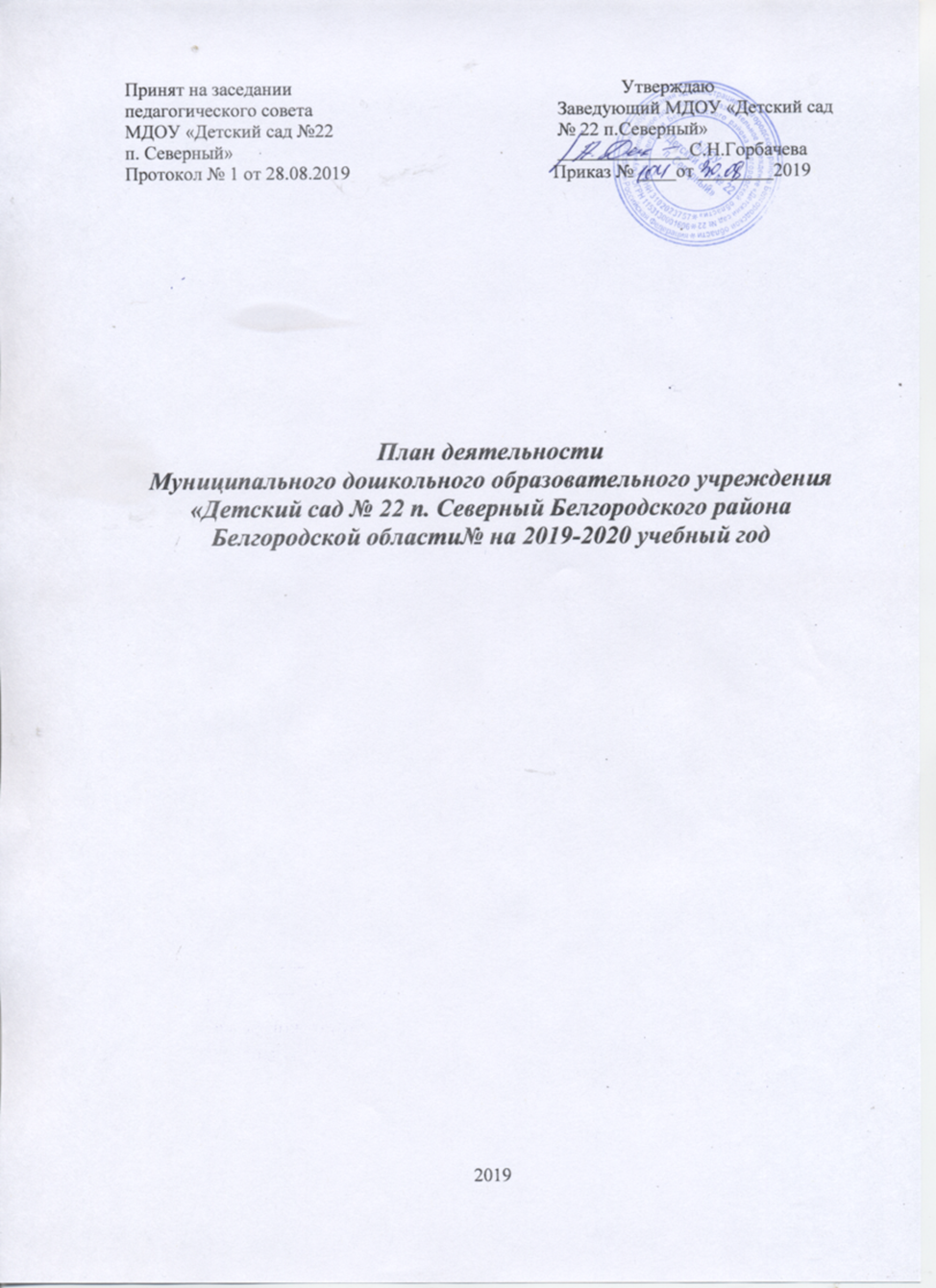 Структура годового планирования деятельности МДОУ «Детский сад № 22  п. Северный» на период с 01.09.2019 по 31.08.2020г.Анализ результатов деятельности МДОУ за 2018-2019 учебный годМуниципальное  дошкольное образовательное учреждение «Детский сад № 22 п. Северный Белгородского района Белгородской области»  в 2018-2019 учебном году функционировал в плановом режиме и осуществлял работу по обеспечению безопасности жизни и здоровья детей, повышению качества дошкольного образования в соответствии с Законом  «Об образовании в Российской Федерации» от 29.12.2012 г. № 273- ФЗ, Приказом Министерства образования и науки Российской Федерации от 23 ноября 2009 г. № 655 «Об утверждении и введении в действие федеральных государственных требований к структуре основной общеобразовательной программы дошкольного образования», приказом Министерства образования и науки Российской Федерации от 20 июля 2011 г. № 2151 “Об утверждении федеральных государственных требований к условиям реализации основной общеобразовательной программы дошкольного образования”, Федеральным государственным образовательным стандартом дошкольного образования, утвержденным приказом Министерства образования и науки РФ от 17 октября 2013 г. № 1155, Постановлением Главного государственного санитарного врача РФ от 15.05. 2013 г. № 26 «Об утверждении СанПиН 2.4.1.3049-13  «Санитарно-эпидемиологические требования к устройству, содержанию и организации режима работы  дошкольных  образовательных организаций», Порядком организации и осуществления образовательной деятельности по основным общеобразовательным программам – образовательным программам дошкольного образования (приказ Министерства образования и науки Российской Федерации  от 30 августа 2013 года №1014), Письмом Минобразования России от 09.08.2000 г. № 237/ 23-16 «О построении преемственности в программах дошкольного образования и начальной школы», Письмом Минобразования России от 25.03.94 № 35-М «Об организации взаимодействия образовательных учреждений и обеспечении преемственности дошкольного и начального образования», Стратегией развития дошкольного, общего и дополнительного образования Белгородской области на 2013 - 2020 годы» и другими нормативными актами федерального, регионального и муниципального уровней, направлениями, определенными планом деятельности МДОУ «Детский сад № 22 п. Северный»  на 2018 – 2019 год,  основными образовательными программами дошкольного образования  для детей от 1,5 до 3 лет, и для детей от 3 до 7 лет.Основой для создания эффективного механизма управления  МДОУ в 2018–2019 учебном году являлась реализация основных образовательных программ дошкольного образования, основная цель которых направлена    на формирование общей культуры, развитие разносторонней личности ребенка с учетом особенностей его физического, психического развития, индивидуальных возможностей, развитие творческих способностей, формирование предпосылок учебной деятельности, обеспечивающих социальную успешность и активность каждого ребенка.Основные задачи, в соответствии с которыми коллектив МДОУ   осуществлял образовательный процесс  в 2018-2019 учебном году, были направлены на: Повышение качества физического развития и оздоровления детей дошкольного возраста на основе внедрения игровой модели двигательной активности.Повышение качества речевого развития дошкольников, включая детей с ограниченными возможностями здоровья, посредством использования в образовательной деятельности игровых технологий; Построение системы работы в МДОУ по духовно-нравственному и гражданско-патриотическому воспитанию дошкольников на основе внедрения парциальных программ;Внедрение инновационных подходов как условие развития познавательных и конструктивных способностей детей дошкольного возраста;Повышение профессиональной компетентности педагогов при внедрении проектной деятельности в работе с дошкольниками и их родителями. Для решения этих задач были намечены и проведены четыре педагогических совета:- Организационный (установочный); - Повышение профессиональной компетенции педагогов ДОУ на основе внедрения проектной деятельности с детьми и родителями;- Итоги деятельности МДОУ за первое полугодие 2018-2019 учебного года;- Результаты образовательной деятельности МДОУ «Детский сад № 22 п. Северный Белгородского района Белгородской области по итогам работы в 2018-2019 учебном году.	Проведены семинары:- «Игровая модель двигательной активности детей дошкольного возраста, как  метод работы педагога с современными дошкольниками»;- «Воспитание современного дошкольника на основе традиций Белгородского края».На каждом педагогическом совете были приняты решения к выполнению намеченных годовых задач. В течение года был проведен тематический контроль по теме: «Проектирование развивающей предметно-пространственной среды групп в соответствии с требованиями ФГОС ДО», проведены открытые просмотры образовательной деятельности по всем областям; проведены семинары, мастер-классы, консультации для педагогов и родителей для реализации поставленных задач. Обеспечение охраны и укрепления физического и психического здоровья детей, в том числе их эмоционального благополучия.В 2018-2019  учебном году в МДОУ функционировало 20 групп, из них:-  младших групп – 3,- средних групп – 4,- старших групп – 6,- подготовительных групп – 3,- группа со сложной структурой дефекта (подготовительная),- группа компенсирующей направленности (старшая),- группа кратковременного пребывания (для детей от 1,5 до 3 лет) – 2.Списочный состав на 31.05.2019 г. составил  -  494 ребенка.Одной из основных задач на протяжении учебного года являлось сохранение и укрепление физического и психического здоровья детей,   их физическое развитие. Для реализации данного  направления в МДОУ  были созданы  условия: функционировал спортивный, актовый и  музыкальный залы, оснащенный в соответствии с требованиями СанПин, спортивная площадка, медицинский блок. В штат специалистов, осуществляющих физкультурно-оздоровительную работу, входили медицинские работники, инструкторы по физической культуре  Гусева Т.И., Кузьменко Т.А., Бородин А.Г. Заключен договор на организацию медицинского обслуживания дошкольников с ОГБУЗ «Белгородская ЦРБ». Были определены следующие задачи:  - создание условий для физического развития детей и воспитания основ здорового образа жизни;  - сохранение и укрепление здоровья детей, снижение заболеваемости, совершенствование всех функций организма;   - содействие развитию  двигательных   способностей  детей  в самостоятельной деятельности и обогащение двигательного опыта. Система  оздоровительных и профилактических мероприятий была выстроена с учетом индивидуальных и возрастных особенностей воспитанников.       Разрабатывался оптимальный двигательный режим детей с учетом уровня развития двигательной сферы. В режим двигательной активности входили следующие виды и формы физкультурно-оздоровительной работы: - утренняя гимнастика, гимнастика после сна, оздоровительный бег;- прогулки-походы, подвижные игры и физические упражнения на прогулке;- самостоятельная двигательная активность;- физкультурные занятия, с включением релаксационных упражнений и упражнений на дыхание;- обучающие занятия;- физкультурные праздники, развлечения, спортивные игры;- физкультминутки.Для тренировки защитных возможностей организма ребенка использовались:1) закаливающие процедуры:- полоскание рта и горла после еды, обширное умывание;- воздушные, солнечные ванны, игры с водой на улице в жаркую погоду;2) точечный массаж;3) стопотерапия.Физкультурные занятия в зависимости от цели и поставленных задач, времени года, места проведения, проходят в виде-занятия по традиционной форме;- занятия, состоящие из набора игр большой, средней и малой интенсивности;- занятия – тренировки в основных видах движений.Наблюдения за проведением физкультурных занятий показали, что физическая нагрузка соответствовала функциональным возможностям детей. Занятия проходили динамично, с положительным эмоциональным настроем детей, предлагались упражнения на различные группы мышц, из разных исходных положений, развивающие гибкость и пластичность, осуществлялся индивидуальный подход. Методика построения занятий соответствовала возрасту детей.Все педагоги детского сада работают над формированием у детей ценности здорового образа жизни, с привлечением родителей. Для этого:- развивают у детей навыки личной гигиены, воспитывают привычку к чистоте, аккуратности, соблюдению режима дня;- развивают представления о здоровом образе жизни, о пользе и целесообразности физической активности, о пользе здорового питания и соблюдении соответствующих правил;- разыгрывают сказки, спектакли;- проводят викторины, праздники;- используют игры по оздоровлению и профилактике заболеваний;- проводят беседы.     Основным условием повышения эффективности работы по физическому воспитанию является организация педагогического контроля. В течение учебного года основными вопросами контроля стали: проведение утренней гимнастики, гимнастики после сна, организация прогулок, организация и проведение физкультурных занятий, закаливание.Группы здоровья вновь прибывших детей с момента открытия ДОУ: Уровень заболеваемости детей (пропуск дней по болезни одним ребенком) В соответствии с планом оздоровительных мероприятий в осенне – зимний период большое внимание было уделено   профилактическим мероприятиям, направленным на снижение заболеваемости детей ОРВИ, гриппом: соблюдение режима дня (прогулки в режиме дня, проветривание, физпаузы, физминутки, дыхательная гимнастика, двигательная активность), чесночно – луковые закуски, утренняя гимнастика, гимнастика после сна, витаминизированное питание, ежедневное смазывание носа оксолиновой мазью родителями во время прихода и ухода из МДОУ.  В данном учебном году активность родителей при подготовке совместных мероприятий, направленных на пропаганду здорового образа жизни реализовывалась: в  групповых досугах, развлечениях, массовых спортивных и оздоровительных мероприятиях. Инструкторами по физической культуре Гусевой Т.И., Кузьменко Т.А. для родителей подготовлены консультации о здоровом образе жизни, выпущена информационная газета о пользе закаливающих процедур, о работе бассейна ДОУ. В течение учебного года воспитателями групп проведены беседы с детьми «Правильная гигиена», «Чистота – залог здоровья», «Здоровье в порядке – спасибо зарядке», «Витамины – наши друзья», беседы с родителями. Проведены совместные открытые мероприятия для детей и родителей «Мойдодыр», «Путешествие в страну детства», «Веселые старты». Воспитатели Жевтяк Н.Н. и Минаева Н.П. активно участвовали в реализации проектной деятельности с включением здоровьесберегающих компонентов. Для детей с ОВЗ в образовательный процесс дополнительно были включены минутки – релаксации, игры на снятие психоэмоционального напряжения. Организация работы по освоению образовательной области «Физическое развитие» в соответствии с основной общеобразовательной программой дошкольного образования  и дополнительной программой «Играйте на здоровье» Л.Н. Волошиной (региональный компонент) была направлена на обогащение двигательного опыта детей, развитие физических качеств, основных движений, формирование интереса к спортивным играм и упражнениям. По результатам мониторинга выявлено, что дети освоили  различные виды ходьбы, бега, под руководством взрослого выполняют общеразвивающие упражнения, ориентируются в пространстве, частично осуществляют элементарный контроль за действиями сверстников при выполнении ОРУ и основных движений.  При организации совместной деятельности дети проявляют интерес к подвижным играм, играм с элементами спорта.Анализ усвоения образовательной программы по «Физическому развитию» по ДОУ в 2018-2019 учебном году:Подводя итоги, можно отметить целенаправленную работу коллектива МДОУ по снижению заболеваемости, оптимальной адаптации ребенка в новых условиях и внедрению современных подходов к организации оздоровительной и профилактической работы. Возрос интерес детей к разным видам упражнений. Повысилась двигательная активность детей, разнообразилась игровая деятельность. Двигательная активность стала более целенаправленной, дети научились ходить на лыжах. Малоподвижные дети стали более активными и самостоятельными, у них появился интерес к игровым упражнениям разной интенсивности, уверенность в своих действиях и желание участвовать в коллективных подвижных играх. Дети стремятся к организации различных игр, к общению друг с другом. Они пытаются самостоятельно выполнять достаточно трудные двигательные задания, добиваясь хорошего результата. Наряду с положительными моментами имеются недостатки: • Не проводятся такие спортивные игры, как баскетбол • Дети не умеют прыгать (в основной массе мальчики) на скакалках • Мало уделяется внимания играм национального характера • Не выявлена индивидуальная, подгрупповая работа с детьми по физическому развитию Одним из важных составляющих компонентов организации здоровьесбережения является организация рационального питания.  В МДОУ в соответствии с требованиями СанПин организовано  сбалансированное четырехразовое питание, отвечающее физиологическим потребностям растущего организма. При составлении меню учитывается подбор продуктов, обеспечивающих потребность детей в основных пищевых веществах и энергии, с учетом возраста. Нарушений сроков и условий хранения продуктов за 2018-2019 учебный год не выявлено. Все продукты, поступающие в дошкольное образовательное учреждение, имели необходимые  сертификаты. Шеф-повар Дерканосова М.Н., кладовщик Климова Т.Г. осуществляли ежедневный контроль за качеством поступающих продуктов, сроками реализации. В период сезонных подъемов заболеваний острыми респираторными инфекциями в рацион были введены фитонциды (лук, чеснок), соки.  Ежедневно в рацион детей включены свежие  овощи, фрукты. Общие выводы и резервы планирования деятельности на новый учебный год:Таким образом, подводя итог можно отметить, что  в МДОУ выстраивается система оздоровительной работы,  возросла заинтересованность педагогов, родителей в  формировании собственного отношения к здоровому образу жизни.     Анализ и оценка ресурсов и условий МДОУ для охраны и укрепления здоровья детей, для полноценного физического развития определили следующие приоритетные направления реализации в 2019-2020 учебном году:•	продолжить работу по здоровьесбережению всеми участниками образовательного процесса МДОУ на основе внедрения игровой модели двигательной активности;• внедрение  эффективных  технологий оздоровления детей  в соответствии с условиями, созданными в МДОУ,  через   активное вовлечение семьи, социума в организацию совместной оздоровительной работы.1.2. Освоение  основной общеобразовательной программы дошкольного образованияВ 2018-2019 учебном году педагогический процесс был сконструирован с учетом  ФГОС ДО к условиям реализации основной общеобразовательной программы дошкольного образования,  основных образовательных программ учреждения для детей от 3 до 7 лет, от 1,5 до 3 лет.Образовательный процесс осуществлялся по комплексно-тематическому  планированию ДОУ  и строился на основе основной образовательной  программы «Тропинки»  под ред. Кудрявцева, основной образовательной  программы «От рождения до школы»  Н.Е. Веракса, в группах компенсирующей направленности - по  программе коррекционного обучения: «Программа коррекционно-развивающей работы логопедической группы для детей с общим недоразвитием речи» В.Н. Нищевой, «Воспитание и обучение дошкольников с задержкой психического развития» Л.Б. Боряевой и Е.А.Логиновой, дополнительных парциальных программ:«Играйте на здоровье»  программа  и технология физического воспитания детей под редакцией Л.Н. Волошиной;«Белгородоведение» программа краеведческой деятельности для приобщения детей к культуре родного края под ред. Т.М. Стручаевой, Н.Д. Епанцинцевой;«Мир Белогорья. Я и мои друзья» под редакцией Волошиной Л.В.«От Фребеля до робота. Растим будущих инженеров» под редакцией Волосовец Т.В., Карповой Ю.В., Тимофеевой Т.В.«Добрый мир» программа духовно-нравственного воспитания дошкольников 5-7 лет под редакций Шевченко Л.Л.«Ладушки» программа по музыкальному воспитанию детей под редакцией И. Каплуновой, И. Новоскольцевой;«Добро пожаловать в экологию» под редакцией  Воронкевич О.А.Охват детей коррекционным обучением составил – 41 человек.Содержание образовательных областей зависело от возрастных и индивидуальных особенностей детей и реализовалось в различных видах детской деятельности (общение, игре, познавательно-исследовательской деятельности и др.). НОД также реализовалась через организацию различных видов детской деятельности (игровой, двигательной, познавательно-исследовательской, коммуникативной, изобразительной, музыкальной, трудовой, конструирования, восприятия художественной литературы), или их интеграцию с использованием различных форм и методов работы. Образовательная деятельность включала в себя четыре формы работы с детьми: • образовательную деятельность, осуществляемую в процессе организации различных видов детской деятельности (игровой, двигательной, коммуникативной, самообслуживания и элементарного бытового труда, конструирования, познавательно-исследовательской, музыкальной, изобразительной, восприятия художественной литературы); • образовательную деятельность, осуществляемую в ходе режимных моментов; • самостоятельную деятельность детей; • взаимодействие с семьями детей по осуществлению образовательного процесса. Образовательная деятельность в ДОУ осуществлялась с учетом принципа комплексно – тематического планирования, благодаря которому, в течение года в ДОУ были проведены массовые, тематические мероприятия, а также участие детей и их родителей в конкурсах, акциях различного значения (групповых, внутри учреждения, районных, областных), где дети нашего МДОУ брали призовые места и становились лауреатами. С целью решения образовательных задач (индивидуализации и оптимизации работы с детьми, с целью оценки эффективности педагогических действий и дальнейшего их планирования, проводилась оценка индивидуального развития детей в рамках педагогического мониторинга. В течение учебного года дети развивались в соответствии с возрастными особенностями и показали позитивную динамику по всем направлениям развития. Позитивная динамика развития наблюдается у каждого ребенка и ДОУ в целом. К концу года были получены следующие результаты. Результаты мониторинга усвоения образовательных программ: Образовательная область «Физическое развитие» Ранее было сказано, что по оздоровлению детей, наряду с положительной динамикой существует ряд проблем. В связи с этим, с учётом успехов и проблем в данной области развития детей, поставлена задача о внедрении игровой модели двигательной активности и рекомендовано, в следующем учебном году, продолжить работу в методическом и практическом плане, ещё более активно, привлекать родителей воспитанников к образовательному процессу детей. Образовательная область «Социально-коммуникативное развитие» Дети в основной своей массе освоили образовательную область и овладели необходимыми знаниями, умениями и навыками. Воспитанники научились объединяться в игре со сверстниками, могут принимать на себя роль, владеют способами ролевого поведения; взаимодействуя со сверстниками, проявляют инициативу и предлагают новые роли или действия, обогащают сюжеты игр. Образовательная область «Познавательное развитие» Образовательная область «Речевое развитие» Образовательные области «Познавательное развитие» и «Речевое развитие» 	Речевое развитие по-прежнему остается наиболее актуальным в дошкольном возрасте. Основная цель речевого развития – это развитие свободного общения со взрослыми и детьми, овладение конструктивными способами и средствами взаимодействия с окружающими. Одной из важнейших составляющих является грамотная речь педагога, т. к. именно педагог закладывает основы культуры детской речи, формирует основы речевой деятельности детей, приобщает их к культуре устного высказывания. Речь педагога ДОУ имеет обучающую и воспитывающую направленность. Главным является качество её языкового содержания, обеспечивающее высокие результаты трудаВ течении года были расширены теоретические знания и практические умения педагогов в вопросах развития речи детей через познавательно-исследовательскую деятельность, например: были рассмотрены формы работы - это занятия, эксперименты, самостоятельная детская деятельность, совместная деятельность детей с их родителями; даны рекомендации педагогам и родителям по использованию современных педагогических технологий по речевому развитию детей в познавательно-исследовательской деятельности детей. В МДОУ созданы оптимальные условия и удовлетворительная материальная база для познавательного и речевого совершенствования детей. В каждой группе имеются атрибуты и игрушки для познавательных игр и познавательной активности детей на прогулке (лаборатории, уголки познавательного развития, картотеки игр и проблемных ситуаций, развивающие стены в группах и в коридоре ДОУ), но не во всех группах это работает. В тоже время развивающая предметно – пространственная среда позволяет решать педагогам образовательные задачи, вовлекая воспитанников в процесс познания, развивая их любознательность, творчество, коммуникативные способности. Принципы построения развивающей среды:  насыщенность – среда соответствует возрастным возможностям воспитанников и ООП;  доступность– расположение игрового и дидактического материала в поле зрения ребенка;  трансформируемость – возможность изменения составляющих среды;  вариативность – наличие всевозможного игрового и дидактического материала для сенсорного развития, продуктивной и музыкальной деятельности, развитие мелкой моторики, организации двигательной активности и др.;  безопасность – материалы и пособия, маркеры игрового пространства, должны быть надежны и безопасны для использования;  полифункциональность - возможность трансформирования составляющих средыВ результате работы по этим двум технологиям дети учатся самостоятельно: - выделять и ставить проблему, которую необходимо разрешить, предлагать возможные решения, проверять эти возможные решения практическим путем; - проверять возможные решения экспериментальным путем; - делать выводы, в соответствии с результатами эксперимента или опыта, обобщать и анализировать их; - выделять существенные признаки и связи предметов и явлений, сопоставлять различные факты, выдвигать гипотезы и строить предположения; - отбирать средства и материалы для экспериментальной деятельности; - фиксировать этапы действий, действовать в соответствии с алгоритмом. Ребята с удовольствием занимаются познавательно-исследовательской деятельностью, но самостоятельность ещё отсутствует, что тормозит процесс речевого развития детей. С учётом успехов и проблем в данных областях даны рекомендации воспитателям и специалистам: в следующем учебном году продолжить работу по повышению качества речевого развития детей, включая детей с ОВЗ, посредством использования в образовательной деятельности игровых технологий. Образовательная область «Художественно-эстетическое развитие» В мониторинге использовался метод наблюдения, индивидуальная беседа, игровые тестовые задания, анализ продуктивной деятельности. В МДОУ созданы условия для овладения детьми различными видами изобразительной и конструктивной деятельности. В 2018 – 2019 учебном году Центры творчества пополнены иллюстрированным материалом по ознакомлению детей с декоративно – прикладным искусством, схемами, используемыми в конструктивной деятельности. Во всех возрастных группах имеется оборудование, позволяющее детям самостоятельно заняться любым видом изобразительной деятельности. В течение  учебного года  педагоги уделяли большое внимание  развитию творческого потенциала личности ребенка, совершенствованию  изобразительно - технических умений.Большое количество детей знают и называют цвета. В средних группах дети научились смешивать краски для получение нужных цветов и оттенков; правильно держать карандаш, кисть, цветной мелок, использовать их при создании изображения. Дети научились правильно держать ножницы и пользоваться ими. Научились создавать из пластилина предметы, состоящие из нескольких частей. Но есть дети, не освоившие данные умение и навыки, с которыми требуется дополнительная индивидуальная работа. Музыкальный руководитель Колесникова О.В. в течение учебного года  активно работала над развитием творчества детей, способности эмоционально воспринимать музыку, развитие навыков  ритмического музицирования. В группах созданы условия, способствующие переносу полученных умений детей в образовательной деятельности в совместную и самостоятельную деятельность: наборы музыкальных инструментов, музыкально – дидактические игры, элементы театрализованных костюмов, фонотека.  У детей старшей, подготовительной групп сформирован устойчивый интерес к слушанию музыки, исполнительской деятельности. Дети самостоятельно музицируют на детских музыкальных инструментах, проявляют творческий подход в исполнении песен, различают музыку различных жанров, активно проявляют себя в исполнительской, танцевальной деятельности. Немцева Дарина, воспитанница подготовительной группы заняла II  место в международном конкурсе «Наследие» (г.Курск) в номинации «Патриотическая песня». Воспитанница средней группы Никулина София стала  лауреатом III степени II всероссийского  фестиваля-конкурса вокального искусства  «Оскольский микрофон» в номинации «Эстрадный вокал СОЛО 5-7 лет». Детский оркестр стал лауреатом муниципального фестиваля «Мозаика детства».На протяжении всего учебного года традиционно проводились досуги и праздники: «Осенний бал», «Новый год», «Рождественские колядки», «Масленица», «8 марта», «До свидания, детский сад», театрализованные представления.  Эффективной работе по музыкальному воспитанию детей способствовала  развивающая среда –   дидактическое и игровое оборудование,  народные музыкальные инструменты, обширная фонотека, использование мультимедийных презентаций. Подводя итог, можно сделать выводы:Созданная предметно – развивающая среда способствовала обогащению представлений детей об окружающем мире, жизни людей, родном городе, стране. При организации совместной деятельности педагогов с детьми, самостоятельной деятельности большое внимание уделялось развитию у детей нравственных качеств, культуры поведения, общения, развитию интереса к миру взрослых посредством включения детей в различные виды детской деятельности. В группах старшего дошкольного возраста  педагоги активно включают в совместную деятельность проблемно–поисковые и практические ситуации, направленные на решение социально–нравственных вопросов, ознакомление  детей с элементами народной культуры. В рамках поселковых праздников  (Масленица, День поселка) дети знакомились с историей малой Родины, интересными людьми поселка. Отмечено активное взаимодействие с родителями по обновлению предметно – пространственной развивающей среды: приобретение художественной литературы, пополнение центров творческих игр. Одним из направлений в работе с детьми старшего дошкольного возраста является формирование патриотических чувств: в рамках тематических недель, посвященных 23 февраля, Дню победы проведены совместные праздники, оформлены тематические выставки, дети приняли участие в возложении цветов у памятника погибшим воинам п. Северный. В ДОУ сформированы кадетские группы: воспитанники старших групп № 2,3 и подготовительной № 1.Работа по духовно-нравственному, гражданско-патриотическому и экологическому воспитанию продолжиться и в 2019-2020 учебном году посредством внедрения и реализации парциальных программ.Анализ результатов  коррекционной работы за 2018 – 2019 учебный год В МДОУ функционирует психолого-медико-педагогический консилиум (ПМПк), основными задачами работы которого является выявление детей, нуждающихся в создании образовательных условий, оценки их резервных возможностей развития, успешной интеграции ребенка в социум. На начало учебного года было обследовано 45 детей. По результатам мониторинга сформированы:Логопедическая группа в соответствии с выявленными речевыми нарушениями, в количестве 13 человекГруппа детей со сложной структурой дефекта – 5 человекЛогопедический пункт – 18 человек.В форме инклюзивного образования коррекционную помощь  получали 5 детей. В ДОУ сформированы 2 группы компенсирующей направленности: группа детей с речевыми нарушениями и группа детей со сложной структурой дефекта.В 2018 – 2019 учебном году ПМПк МДОУ осуществлял свою деятельность в соответствии с планом работы: было проведено 4 заседания.Комплексное диагностика детей групп компенсирующей направленности, логопедического пункта. Утверждение нормативной документации специалистов.Комплексное изучение динамики развития детей групп компенсирующей направленности за I полугодие. Промежуточные результаты коррекционной работы в группах компенсирующей направленности, логопедическом пункте.Анализ результатов итоговой диагностики, представленных узкими специалистами. Направление детей на ТПМПК.Результаты коррекционной работы ДОУ.Охвачено коррекционной помощью 45 воспитанников. По структуре  первичного дефекта больше всего преобладают дети с речевыми нарушениями ФН, ОНР разного уровня, дизатрия.По результатам мониторинга детей выявлены следующие результаты на конец учебного года:Количество выпускников, прошедших через ПМПк составило 11 человек.Отмечено, что  результаты психолого–медико-педагогического сопровождения детей   в 2018 – 2019 учебном году имеют положительную динамику.Платные дополнительные услуги ДОУ    В 2018-2019 учебном году в МДОУ «Детский сад №22 п. Северный» было организовано 9 видов платных услуг. Охват детей составил - 362 человека (73%)Работа по дополнительным платным образовательным услугам направлена на максимальное раскрытие индивидуальных способностей детей:Обучение хореографии, кружок «Танцуйте с нами»Физическое развитие, кружок «Волшебный мяч»Обучение английскому, кружок «Веселый английский»Обучение вокальному пению, кружок «Серпантин»Обучение игре в шахматы, кружок «Юный шахматист»Индивидуальная логопедическая помощь «От «А» до «Я»»Физическое развитие, кружок «Водяной»Обучение изобразительному искусству, кружок «Волшебные пальчики»Перспективы развития дополнительных платных услуг 2019-2020 учебный год: продолжить работу в направлении прогнозирования потребностей в дополнительных платных услугах как родителей детского сада, так и социума; расширять спектр дополнительных платных услуг, создавать и расширять для этого материально-техническую базу, совершенствовать развивающию среду; совершенствовать мониторинговую деятельность по каждому виду предоставляемых платных услуг.Общие выводы по блоку и резервы планирования деятельности на новый учебный год:Таким образом,  можно отметить, что  в 2018 – 2019 учебном году уровень освоения воспитанниками основной общеобразовательной программы составил – 96%. Педагогами создана развивающая предметно – пространственная среда, удовлетворяющая развитие ребенка в двигательной, познавательно – исследовательской, продуктивной деятельности. Проектирование образовательного процесса было выстроено на основе  взаимодействия взрослых с детьми и ориентировано на индивидуальные интересы и возможности ребенка. Совместная работа учителя – логопеда, педагога – психолога была направлена на создание необходимых условий для предоставления качественного образования детям с ОВЗ, а также для проведения коррекционно–развивающей деятельности, успешной социализации детей.Выявлены  направления, на которые необходимо обратить внимание при планировании работы на новый учебный год:внедрение игровой модели двигательной активности для повышения качества физического развития и оздоровления детей;использование игровых технологий и инновационных подходов в образовательной деятельности для повышения качества речевого развития и познавательно-конструктивных способностей дошкольников;продолжить реализацию парциальных программ по духовно-нравственному и гражданско-патриотическому воспитанию дошкольников 1.3. Анализ уровня готовности детей подготовительной группы к обучению в школе В 2018–2019 учебном году в МДОУ функционировало 3 подготовительных группы:Подготовительная № 1 – 31 ребенок, Подготовительная № 2 – 29 детей,Подготовительная группа № 3 – 29 детейИз них выпущено в школу –87 ребенка, (всего выпущено -101 ребенок)Педагогом – психологом Пятиной А.И. в апреле 2019  года было проведено комплексное психодиагностическое обследование готовности детей  к обучению в школе по программе «Психологическая оценка готовности к началу школьного обучения» разработанной Н.Семаго, М. Семаго. Всего обследовано 89 воспитанника. Результаты мониторинга психологической готовности к школе на конец учебного года представлены в таблице:	В течение учебного года педагогом–психологом, воспитателями  проведены   подгрупповые и индивидуальные коррекционно – развивающие  занятия с детьми, имеющими трудности в освоении основной общеобразовательной программы, социально – личностном, эмоциональном  развитии. Данные итогового мониторинга показали, что у всех детей, посещающих коррекционные занятия,  повысился уровень форсированности психических процессов, коммуникативности,  расширился социально-эмоциональный опыт. По результатам проведенной коррекционно – развивающей работы отмечена положительная динамика у воспитанников.Таким образом, исходя из анализа результатов педагогической и психологической диагностики готовности детей подготовительных групп  к обучению в школе по результатам 2018 – 2019 учебного года  отмечена положительная динамика.1.4. Анализ  и оценка уровня методической подготовки педагогов к организации образовательного процесса и повышения квалификацииВ течение учебного года педагоги МДОУ представили практические материалы из опыта работы на международном, всероссийском, региональном и муниципальном уровнях: Основными направлениями, в соответствии с которыми была организована деятельность  методической службы     в 2018-2019 учебном году, являлись: организация методического сопровождения молодых специалистов в условиях  реализации ФГОС ДО;оказание методической помощи  педагогам в поиске наиболее эффективных форм и методов  работы с детьми в условиях проектирования образовательного процесса;совершенствование педагогического мастерства и рост профессионализма педагогов путем участия в конкурсах, семинарах.Одним из направлений повышения профессиональной компетентности педагогов является  курсовая переподготовка.Педагоги успешно и вовремя проходят курсы повышения квалификации. Пройдены курсы у 10 педагогов в  2018-2019 учебном году, 6 молодых специалистов, 3 педагога обучаются заочно в БГУ, БГИИК. Методическая работа в ДОУ в целом оптимальна и эффективна, имеются позитивные изменения профессиональных возможностей кадров и факторов, влияющих на качество образовательного процесса в ДОУ:92 % педагогов используют в работе с детьми личностно-ориентированную модель взаимодействия;63 % педагогов проявляют активный интерес к инновациям и участвуют в разнообразной инновационной деятельности;40 % педагогов проявляют интерес к экспериментальной деятельности и, некоторые участвуют в районных мероприятиях;30 % педагогов активно занимаются проектной деятельностью;95 % педагогов владеют персональным компьютером, большинство из них используют информационные технологии в профессиональной деятельности.Анализируя возможности и затруднения педагогов можно сделать выводы: остались проблемы в использовании метода проектов в работе с детьми, недостаточный опыт использования  технологии проектирования; недостаточно опыта для внедрения новых инновационных технологий.Факторы, способствующие стабильной работе кадров: Стремление педагогов к повышению педагогического мастерства; Систематическая методическая работа различной направленности и форм; Обучение на курсах повышения квалификации; Стимулирование творческой активности и инициативности педагогов.Факторы, препятствующие стабильной работе кадров: Дополнительная нагрузка на педагогов в период нетрудоспособности коллег. Таким образом, можно сделать вывод, что в ДОУ созданы условия для творческой работы педагогом, членов коллектива отличает высокая работоспособность, качественный исполнение своих обязанностей. Сложившиеся система повышения квалификации педагогических кадров, безусловно, положительно влияет на качество образовательного процесса, позволяет реализовать образовательные программы, разрабатывать собственные рабочие программы, авторские программы, технологии и методики.	В этом учебном году коллектив ДОУ принял участие в IX районной Спартакиаде среди работников образовательных учреждений Белгородского района. По итогам общего зачета коллектив МДОУ стал победителем районной Спартакиады.	В туристском слете работников образования Белгородского района команда педагогов заняла почетное II место.	Основной целью работы с педагогическими кадрами является повышение профессиональной компетентности с дошкольниками и их родителями.Исходя из цели работы с кадрами, определяем следующие задачи:- актуализировать потребность воспитателей в приобретении теоретических знаний в области инновационных программ и технологий, а также в практическом их использовании;- внедрять новые формы работы с дошкольниками и их родителями, используя проектную деятельность.1.5. Анализ системы работы с семьей, выполнение планов совместной работы МДОУ и школы, результативность работы с социальными партнерами.Основной задачей в организации работы педагогического коллектива с родителями воспитанников  является установление партнерских отношений, которые позволяют объединить усилия в процессе воспитания и развития детей, создать атмосферу общности интересов.  В 2018-2019 учебном году в МДОУ были реализованы разнообразные формы работы с родителями: консультации, проведение общих и групповых родительских собраний, мастер-классы, анкетирование, семинары–практикумы, совместные выставки – конкурсы. Консультативная работа была направлена на обеспечение воспитания и  развития   детей младшего дошкольного возраста, профилактику дезадаптации при поступлении детей в МДОУ, формирование чувства защищенности, внутренней свободы и доверия к окружающему миру, развитие познавательной и эмоциональной сферы.В течение учебного года педагоги детского сада вовлекали членов семей в процесс воспитания и развития детей на праздниках, выставках детского рисунка и других мероприятий детского сада, некоторые родители принимали участие вместе со своими детьми в муниципальных, областных и международных конкурсах, где были награждены грамотами. Также совместно с родителями организовывали праздники, спортивные соревнования.По результатам самоаудита оценки качества взаимодействия с родителями, выявлены следующие результаты (% удовлетворенности): По результатам анкетирования родителей  на изучение уровня удовлетворенности выявлены следующие проблемы:недостаточная, по мнению родителей, оснащенность детского сада техническим оборудованием;по вопросу  более активного взаимодействия  в вопросах участия родителей в управлении  учреждением.Таким образом,  необходимо продолжить работу по привлечению родителей к созданию единого образовательного пространства  с целью развития  личности ребенка.1.6. Итоги административно-хозяйственной работы, оценка материально – технических и медико – социальных условий пребывания детей в дошкольном учрежденииВ 2018-2019 учебном году МДОУ функционировал в режиме развития. В соответствии с ФГОС ДО к условиям реализации основной образовательной программы дошкольного образования, требованиями СанПин в  МДОУ созданы соответствующие условия  по материально – техническому обеспечению.Весь используемый материал  и оборудование сертифицировано. Для организации качественного горячего питания воспитанников  в соответствии с санитарно – эпидемиологическими  требованиями имеется посуда  в группах  (тарелки, чашки). Для организации образовательного процесса пополнена развивающая предметно – пространственная среда всех возрастных групп в соответствии с возрастными особенностями детей. Анализируя  выполнение требований к медико–социальному обеспечению отмечено, что  все сотрудники прошли обучение санминимуму. Медицинский осмотр пройден всеми сотрудниками. В МДОУ созданы соответствующие условия для организации полноценного питания детей   (обеспеченность кадрами, наличие соответствующих помещений, оборудование их).На территории МДОУ установлено игровое оборудование детских площадок (качели, детские комплексы), установлены горки, песочницы. Разбиты клумбы, розарий. Продолжается работа по озеленению территории, разбивке цветников.В 2019-2020 учебном году коллектив МДОУ продолжит работу: по созданию современной развивающей предметно-пространственной среды, как в групповых помещениях, так и в рекреациях ДОУ в соответствии с требованиями ФГОС ДО; Таким образом, оценка материально-технических и медико-социальных условий пребывания детей в МДОУ показала, что наше учреждение – это  детский сад, в котором ребенок реализует свое право на индивидуальное развитие, для педагогов созданы условия, направленные на  развитие  профессиональной компетентности.  Коллектив ориентирован на работу в режиме развития и предоставления населению качественного доступного дошкольного образования в соответствии с ФГОС ДО. Общие выводы.Подводя итоги работы за 2018-2019 учебный год, можно сделать вывод, что коллектив ДОО добился положительных результатов  по следующим направлениям работы:повышение профессиональной компетентности педагогов (курсы повышения квалификации) и аттестации на квалификационные категории и соответствие занимаемой должности;соответствие содержания и наполняемость  развивающей предметно-пространственной среды и методического материала в группах требованиям реализуемых программ.Для решения выявленных проблем в процессе анализа деятельности МДОУ педагогическому коллективу в 2019-2020 учебном году предлагается сосредоточить внимание на решении следующих задач:Продолжить совершенствовать работу по сохранению и укреплению физического здоровья воспитанников через приобретения ими опыта двигательной деятельности и становления ценностей здорового образа жизни в тесном сотрудничестве с семьей.Обеспечение своевременного и эффективного речевого развития как средства общения, познания, самовыражения ребёнка, и как следствие успешная подготовка к обучению в школе.Формировать патриотические чувства и сознание дошкольников на основе исторических ценностей и роли России в судьбе мира, сохранение и развитие чувства гордости за свою страну посредством музейной деятельности.Повышение компетенции педагогов через внедрение в образовательный процесс познавательно-исследовательской и проектной деятельности, как условия реализации ФГОС ДО.2.1. Обеспечение здоровья и здорового образа жизни детей в МДОУ, охраны и укрепления  физического и психического  здоровья детей, в том числе  их эмоционального благополучия.цель: сохранение и укрепление физического и  психического  здоровья детей, в том числе их эмоционального благополучия (ФГОС ДО п.1.6.1).формирование общей культуры личности детей, в том числе ценностей здорового образа жизни, развития их социальных, нравственных, эстетических, интеллектуальных, физических качеств (ФГОС ДО п.1.6.6)2.2.Обеспечение равных возможностей для полноценного развития каждого ребенка  в период дошкольного детства, объединение  обучения и воспитания  в целостный  образовательный процесс (п.п.1.6.6, 1.4.2, 1.4.3, 1.4.4, 1.4.7, 2.4 ФГОС ДО)цель: Создание условий для реализаций федерального образовательного стандарта дошкольного образования в части:- формирование общей культуры личности детей, в том числе ценностей здорового образа жизни, развития их социальных, нравственных, эстетических, интеллектуальных, физических качеств, инициативности, самостоятельности и ответственности ребенка, формирование предпосылок учебной деятельности;- построение образовательной деятельности на основе индивидуальных особенностей каждого ребенка, при котором сам ребенок становится активным в выборе содержания своего образования, становится субъектом образования;- сотрудничество детей и взрослых, признание ребенка полноценным участником (субъектом) образовательных отношений;- поддержка инициативы детей в различных видах деятельности;- формирование познавательных интересов и познавательных действий ребенка в различных видах деятельности;- создание условий развития ребенка, открывающих возможности для его позитивной социализации, его личностного развития, развития инициативы и творческих способностей на основе сотрудничества со взрослыми и сверстниками и соответствующим возрасту видам деятельности;- создание развивающей образовательной среды, которая представляет собой систему условий социализации и индивидуализации детей. 2.3.  Обеспечение преемственных связей, задач и содержания образования, реализуемых в рамках образовательных программ (п. .1.6., п. 4.6., п.4.7. ФГОС ДО). цель: Обеспечение  равных стартовых возможностей для обучения детей в образовательном учреждении, формирование предпосылок учебной деятельности, обеспечивающих социальную успешность.2.4. Научно – методическое и кадровое обеспечение образовательного  процесса.цель:  повышение профессиональной компетенции педагогов  МДОУ с учетом государственной и региональной образовательной политики  в области развития дошкольного образования (п.2.11.2 (в), п. 3.2.6 , п. 1.7,  п. 3.2.6 , п. 1.7 ФГОС ДО)Взаимосвязь МДОУ с семьей, школой и другими организациями (п.п.1.6, 1.7.6. ,3.1, 3.2.5.5 ФГОСДО)Цель: создание условий для участия родителей (законных представителей) в образовательной деятельности. Обеспечение психолого-педагогической поддержки семьи и повышения компетентности родителей (законных представителей) в вопросах  развития и образования, охраны и укрепления здоровья детей. Оказание помощи родителям (законным представителям) в воспитании детей, охране и укреплении их физического и психического здоровья, в развитии индивидуальных способностей и необходимой коррекции нарушений их развития. Взаимодействие с родителями (законными представителями) по вопросам образования ребенка, непосредственного вовлечения их в образовательную деятельность, в том числе посредством создания образовательных проектов совместно с семьей на основе  выявления потребностей и поддержки образовательных инициатив семьи.Создание благоприятных условий развития детей в соответствии с их возрастными и индивидуальными особенностями, укрепление материально-технической и финансовой базы МДОУ.Цель: создание  благоприятных условий для развития детей в соответствии с их возрастными и индивидуальными особенностями, обеспечение реализации образовательной программы всеми участниками образовательного процесса с учетом вариативности индивидуальных траекторий развития ребенка  (п.1.6, п.2.4., п.3.3., п.3.5 ФГОС ДО).2 часть. Планирование работы МДОУ «Детский сад № 22 п. Северный» на летний оздоровительный период c 01.06.2020 по 31.08.2020.1.Анализ результатов деятельности МДОУ за летний оздоровительный период 2019 года.1.1.Обеспечение здоровья и здорового образа жизни, охрана  и укрепление физического и психического здоровья детей, в том числе их эмоционального благополучия.1.2. Обеспечение равных возможностей  для полноценного   развития каждого ребенка  в период  дошкольного детства, объединение обучения и воспитания  в целостный  образовательный процесс.1.3. Научно-методическое и кадровое обеспечение образовательного  процесса.1.4. Взаимосвязь МБДОУ с семьей, школой и другими организациями.1.5. Создание благоприятных условий развития детей в соответствии с их возрастными и индивидуальными особенностями, укрепление материально-технической и финансовой базы МБДОУ.2.Планирование работы на летний оздоровительный период 2020 года2.1.Обеспечение здоровья и здорового образа жизни, охрана  и укрепление физического и психического здоровья детей, в том числе их эмоционального благополучия.2.2. Обеспечение равных возможностей  для полноценного   развития каждого ребенка  в период  дошкольного детства, объединение обучения и воспитания  в целостный  образовательный процесс.2.3. Научно-методическое и кадровое обеспечение образовательного  процесса.2.4. Взаимосвязь МБДОУ с семьей, школой и другими организациями.2.5. Создание благоприятных условий развития детей в соответствии с их возрастными и индивидуальными особенностями, укрепление материально-технической и финансовой базы МБДОУ.Анализ результатов деятельности МДОУ за летний оздоровительный период 2019 года.Цель: оздоровление, физическое, экологическое,  духовно-нравственное и гражданско-патриотическое воспитание детей дошкольного возраста посредством реализации технологии проектирования мероприятий в летне-оздоровительный период.	Основной задачей, стоящей перед коллективом на летний оздоровительный период, является создание условий для оздоровления и безопасного  времяпровождения воспитанников на территории дошкольного учреждения, а также укрепление физического и психологического здоровья, в том числе эмоционального благополучия.	В преддверии начала летнего оздоровительного периода со всеми сотрудниками дошкольного учреждения проведены инструктажи  по охране жизни и здоровья воспитанников, проверены детские игровые и спортивные площадки на предмет исправности оборудования и безопасности. Завезен песок.	В летний период на осуществлялся своевременный покос травы на основной и прилегающей территориях. Развешаны ловушки для жалящих летающих насекомых. Ежедневно воспитателями групп осуществлялась помывка веранд и пролив водой участков, закрепленных за группами.	Оздоровительными мероприятиями охватывались все воспитанники, посещающие детский сад в летний период. Осуществлялся контроль организации питьевого режима, проведения зарядки, подвижных игр, отдыха детей.	Воспитателями групп проводились мероприятия, направленные на оздоровление детей: обмывание рук и ног прохладной водой, принятие солнечных ванн, хождение босиком по траве и песку. 	Большое внимание уделялось двигательной подвижности воспитанников. Так, по плану летней оздоровительной кампании еженедельно проводились  эстафеты «Веселые старты», подвижные игры народов мира, футбол. 	Воспитанники  детского сада принимали участие в велогонке «Дети и велосипеды», которая проходила в рамках Всероссийских соревнований по велоспорту. Воспитанники подготовительных групп Дворцов Лев и Хорошилов Данил заняли 1 и 2 место в своей категории.	Одним из важных компонентов здоровьесбережения является организация правильного и полноценного питания детей. Качество продуктов и приготовление пищи ежедневно проверялось заведующим, заместителем заведующего по АХР, медицинской сестрой. Нарушений сроков хранения продуктов и приготовление пищи не выявлено. В меню дошкольников включены соки, свежие фрукты и овощи.	За летний период не зафиксировано случаев заболеваемости, пищевых отравлений.	В преддверии летних каникул во всех группах проведены родительские собрания, на которых родителям розданы буклеты «Безопасное лето», «Безопасное поведение на воде», «Безопасность ребенка дома», «Советы родителям».	В целях предупреждения  дорожно-транспортного травматизма на дорогах, воспитателями совместно с родителями ежемесячно проводилась акция «Родительский патруль».	Образовательная деятельность в летний оздоровительный период строилась в соответствии с требованиями основных образовательных программ и планом летней оздоровительной кампании. Это просматривалось и в совместной деятельности взрослых и детей: участие в мероприятиях, соблюдение режимных моментов, а также в самостоятельной деятельности детей. Так, режим пребывания детей в детском саду был составлен с учетом возрастных особенностей воспитанников и климатических условий. Больше времени уделено нахождению детей на свежем воздухе. Занятия по образовательной деятельности перенесены на улицу. На территории детского сада созданы объекты, обеспечивающие разнообразную совместную деятельность детей и взрослых по следующим направлениям развития:- по познавательному;- по художественно-эстетическому;- по речевому;- по физическому;- по социально-коммуникативному.Обновлена экологическая тропа. Обустроена метеостанция,  пасека, «Сельский дворик», где ребята знакомятся с трудом метеорологов, пасечников, работой и бытом сельских жителей.В рамках плана взаимодействия между МДОУ и Центра культурного развития п. Северный проведено культурно-просветительное мероприятие, посвященное празднику Семьи, любви и верности.  Дети познакомились с деятельностью библиотеки. Проведена беседа и показан мультфильм о святых Петре и Февронии. План летней оздоровительно кампании составлен по тематическим неделям, которые включают в себя все направления образовательной деятельности. Занятия проходили в игровой форме. Дети знакомились с творчеством писателей, «путешествовали по России», рисовали на асфальте, принимали участие в различных спортивных состязаниях. Совместно с родителями проведены «День бантиков» и «Парад шляпок». Воспитателями проведены беседы направленные на толерантность, дружественные отношения к другим народам, на взаимоуважение между собой.В течение всего летнего периода продолжалась методическая работа с педагогами. Оказана методическая помощь молодым специалистам в выборе тем по саморазвитию. Составлен план работы в данном направлении. Педагогами средних групп написан проект по программе экологического развития «Эколята-дошколята», который начнет работать с нового учебного года.Педагогам, которые будут проходить аттестацию в новом учебном году, оказано консультативное сопровождение. Изучены критерии, проанализированы результаты работы.Составлен план деятельности дошкольного учреждения на 2019-2020 учебный год. В рекреациях детского сада оформлены новые РППС. Сенсорная комната пополнена новыми комплектующими.В течение всего летнего оздоровительного периода проводился контроль за соблюдением техники безопасности и охраной жизни и здоровья воспитанников.В летний период произведен ремонт помещений и уличных площадок (покраска и ремонт игрового оборудования). Разбиты новые цветники. Приведены в порядок клумбы и огороды.  Финансирование ремонтных работ производилось из бюджетных средств.2.Планирование работы на летний оздоровительный период2.1. Обеспечение здоровья и здорового образа жизни, охрана  и укрепление физического и психического здоровья детей, в том числе их эмоционального благополучия.2.2.  Обеспечение равных возможностей  для полноценного   развития каждого ребенка  в период  дошкольного детства, объединение обучения и воспитания  в целостный  образовательный процесс.2.3. Научно – методическое и кадровое обеспечение образовательного  процесса.2.4.  Взаимосвязь МДОУ с семьей. Повышение компетенции родителей.2.5. Создание благоприятных условий развития детей в соответствии с их возрастными и индивидуальными особенностями, укрепление материально-технической и финансовой базы МДОУ.№Содержаниестр1Планирование деятельности ДОО  на период с 01.09.2019 – 31.05.2020 г.1-772Анализ конечных результатов деятельности МДОУ «Детский сад № 22  п. Северный Белгородского района Белгородской области» за 2018 – 2019 учебный год.  3-273Планирование деятельности МДОУ «Детский сад № 22 п. Северный»  на 2019-2020 учебный год.28-774Обеспечение здоровья и здорового образа жизни детей в МДОУ, охраны и укрепления  физического и психического  здоровья детей, в том числе  их эмоционального благополучия.28-385Обеспечение равных возможностей для полноценного развития каждого ребенка  в период дошкольного детства, объединение  обучения и воспитания  в целостный  образовательный процесс 38-516Обеспечение преемственных связей, задач и содержания образования, реализуемых в рамках образовательных программ51-567 Научно – методическое и кадровое обеспечение образовательного  процесса.56-698Взаимосвязь МДОУ с семьей, школой и другими организациями69-749Создание благоприятных условий развития детей в соответствии с их возрастными и индивидуальными особенностями, укрепление материально-технической и финансовой базы МДОУ.74-7710 Планирование работы МДОУ «Детский сад № 22 п. Северный» на летний оздоровительный период c 01.06.2020 по 31.08.2020.77-8911Анализ результатов деятельности МДОУ за летний оздоровительный период 2019 года.77-8012Обеспечение здоровья и здорового образа жизни, охрана  и укрепление физического и психического здоровья детей, в том числе их эмоционального благополучия.80-8313Обеспечение равных возможностей  для полноценного   развития каждого ребенка  в период  дошкольного детства, объединение обучения и воспитания  в целостный  образовательный процесс.83-8514Научно – методическое и кадровое обеспечение образовательного  процесса.85-8715Взаимосвязь МДОУ с семьей. Повышение компетенции родителей.8816Создание благоприятных условий развития детей в соответствии с их возрастными и индивидуальными особенностями, укрепление материально-технической и финансовой базы МДОУ.88-89Группы здоровья2016-2017 г.2017-2018 г.2018-2019г.Списочный состав444490494I группа148156156II группа270306317III группа232520IV группа231ГодКоличество детейКоличество дней, пропущенных по болезни 1 ребенком2016 (4 мес.)302152016-2017444102017-201849062018-20194949Начало годаНачало годаНачало годаКонец годаКонец годаКонец годаНизкий ур.Средний Высокий Низкий ур.Средний Высокий 15%62%23%6%39%55%Начало годаНачало годаНачало годаКонец годаКонец годаКонец годаНизкий ур.Средний Высокий Низкий ур.Средний Высокий 15%62%23%6%39%55%Начало годаНачало годаНачало годаКонец годаКонец годаКонец годаНизкий ур.Средний Высокий Низкий ур.Средний Высокий 33%47%20%4%31%65%Начало годаНачало годаНачало годаКонец годаКонец годаКонец годаНизкий ур.Средний Высокий Низкий ур.Средний Высокий 16%41%43%2%33%65%Начало годаНачало годаНачало годаКонец годаКонец годаКонец годаНизкий ур.Средний Высокий Низкий ур.Средний Высокий 21%49%30%10%35%55%Начало годаНачало годаНачало годаКонец годаКонец годаКонец годаНизкий ур.Средний Высокий Низкий ур.Средний Высокий 20%55%25%9%40%51%Уровень развитияЗвукопроизношениеЗвукопроизношениеФонематические процессыФонематические процессыЛексикаЛексикаГрамматикаГрамматикаСвязная речьСвязная речьУровень развитияI п.IIпI п.IIпI п.IIпI п.IIпI п.IIпВысокий уровень0000010%010%010%Выше среднего010%15%60%10%45%10%20%10%30%Средний уровень5%40%45%10%50%25%30%40%50%25%Низкий 45%30%15%20%10%5%30%20%10%10%Очень низкий 50%20%25%10%30%15%20%10%30%25%Уровень готовности к обучению в школеКоличество детей/%Готовы46 Условно готовы26Условно не готовы6Не готовы0Образовательный уровень педагогических кадровОбразовательный уровень педагогических кадровОбразовательный уровень педагогических кадров2017-20182018-2019Численность педагогов34        41Высшее3030Среднее специальное411Педагогический стажПедагогический стажПедагогический стажДо 3-х лет17203-5 лет465-10 лет5410-15 лет2315-20 лет1220 лет и более56Квалификационная категория педагогических кадровКвалификационная категория педагогических кадровКвалификационная категория педагогических кадровВысшая34I категория1216Без категории1921ГодФ.И.О. педагога, должностьТема выступления, мастер-классаУровеньТема мероприятияОктябрь 2018Лисовая С.В., воспитатель«Здоровьесберегающая среда в дошкольном образовательном учреждении как средство успешной социализации ребенка»международный«Современные образовательные ценности и обновление содержания образования»Октябрь 2018Пелагейченко И.В., воспитательПрезентация педагогического проекта «Исследователи  космоса»муниципальныйКалейдоскоп педагогических идей  и методических разработок «В помощь коллегам»Октябрь 2018Яготинцева Д.Н.,  учитель-дефектолог«Организация совместной коррекционно-образовательной деятельности учителя- логопеда и учителя-дефектолога с детьми со сложной структурой дефекта»муниципальный«преемственность работы учителей-логопедов, учителей-дефектологов детского сада и начальной школы в обеспечении комплексного сопровождения детей с ОВЗ в условиях реализации ФГОС ДО и ФГОС обучающих с ОВЗ»Ноябрь 2018Горбачева С.Н.,заведующийДемина А.А., старший воспитатель«Проектно-исследовательская деятельность, как метод повышения качества образовательного процесса в дошкольном образовательном учреждении в условиях реализации ФГОС ДО»региональная«Актуальные проблемы инновационной деятельности образовательных организаций в современных условиях»Ноябрь 2018Горбачева С.Н.,заведующийКолесникова О.В., музыкальный руководитель«Развитие музыкальных способностей детей со сложной структурой дефекта в условиях реализации образовательных программ ДОУ»всероссийский«Современные тенденции художественно-эстетического образования: проблемы и перспективы»Январь 2019Пятина А.И., педагог-психолог«Вариативные формы дошкольного образования для лиц с ограниченными возможностями здоровья»муниципальный«Психолого-педагогическое сопровождение детей с ограниченными возможностями здоровья в условиях дошкольной образовательной организации»Февраль 2019Милюткина Е.Г.Представление конкурсных методических пособий «Мастерская учителя-логопеда, учителя-дефектолога» в рамках районного конкурса «логопедическая копилка-2019»муниципальный«Конкурсное движение как инновационный фактор в развитии дошкольной образовательной организации и повышение профессиональной компетенции педагога»Февраль 2019Амельченко К. А., воспитатель«Особые потребности-особые возможности: современные технологии в коррекционной работе с детьми с ОВЗ»муниципальный«Направление реализации инклюзивного образования в дошкольных образовательных организациях в соответствии с требованиями ФГОС ДО»Март 2019Пятина А.И., педагог-психологИспользование полифункционального игрового оборудования «Умный куб» в работе с детьми с ОВЗ»муниципальный«Актуальные вопросы психолого-педагогического сопровождения образовательного процесса в образовательной организации»Март2019Есакова Е.Н., музыкальный руководительМастер-класс «Психогимнастика и логоритмика как формы  работы  музыкального руководителя с детьми с ОВЗ»муниципальный«Художественно-эстетическое развитие детей с ОВЗ в условиях реализации ФГОС ДО»Март2019Колесникова О.В., музыкальный руководительМастер-класс «Принципы и подходы к организации музыкально-эстетического воспитания детей дошкольного возраста с ССД»муниципальный«Художественно-эстетическое развитие детей с ОВЗ в условиях реализации ФГОС ДО»Март 2019Смышникова И.В., воспитательОбразовательная деятельность в подготовительной группе «путешествие в страну Экономикамуниципальный«Формирование основ финансовой грамотности детей старшего дошкольного возрастаМарт2019Минаева Н.П.Жевтяк Н.Н., воспитателиВидеофрагмент «Путешествие в Сбербанк»муниципальный«Формирование основ финансовой грамотности детей старшего дошкольного возрастаМарт 2019Мизяк Ю.А., воспитательМастер-класс «Экономика в режимных моментах»муниципальный«Формирование основ финансовой грамотности детей старшего дошкольного возрастаМай 2019Тесля М.С., воспитательИнтерактивный пол как средство развитие детей с ограниченными возможностями здоровьямуниципальный«Современные инновационные технологии в образовательном процессе с детьми с ОВЗ»№ п/пПоказателиКоличество%Общее количество воспитанников в образовательных организациях494Общее количество родителей, участвующих в социологическом мониторинге32966,5Количество родителей, удовлетворенных оснащенностью ДОО 31996,9Количество родителей, удовлетворенных квалифицированностью педагогов32498,5Количество родителей, удовлетворенных развитием ребенка32398,1Количество родителей, удовлетворенных взаимодействием с образовательной организацией31896,7Содержание деятельностиСрокиСрокиСрокиответственконтрольконтроль  - Разработка плана оздоровительной работы на 2019-2020 учебный год;  - углубленные врачебные осмотры детей с оценкой здоровья, (специалистами детской поликлиники);  - анализ показателей здоровья и физического развития детей;  - анализ заболеваемости;  - выполнение плана профилактических прививок; - индивидуальная работа с часто и длительно болеющими детьми;  - оформление и ведение   тетрадей здоровья в группах;  - пропаганда ЗОЖ и методов оздоровления в коллективе детей и взрослых;- учет гигиенических требований к максимальной нагрузке на детей при организации образовательной деятельности,  режимных моментов. - практические занятия с воспитателями по оказанию первой помощи детям; - внедрение в образовательный  процесс  эффективных здоровьесберегающих  технологий МДОУ  -мед. консультации для педагогов:«Первая медицинская помощь при ушибах »;  «Часто болеющие дети, кто они?» «Современный подход к профилактике  и лечению респираторных  инфекций», «Профилактика плоскостопия и нарушений осанки  -мед. консультации для родителей :«Ребенок начинает ходить в детский сад», «Питание ребенка», «Профилактика простудных заболеваний»,«Гигиена дошкольника»«Организация выходного дня – активный и здоровый  отдых семьи на природе»«Солнце, воздух и вода – закаливание  норма  жизни»«Роль семьи в формировании здорового образа жизни»Медико-педагогические совещания:«Работа педагогического коллектива по повышению качества физического развития в МДОУ» (определение  групп здоровья, физической нагрузки, утверждение  планов и программ, обеспечивающих физкультурно-оздоровительную и коррекционную работу).«Результаты реализации  физкультурно-оздоровительной работы в текущем учебном году»(анализ лечебно-профилактической работы в МДОУ).Контрольтекущий:-медико-педагогический контроль физического развития и физической подготовленности детей;постоянный, оперативный:-  за проведением зарядки,  прогулок, физкультурных занятий, закаливающих мероприятий;-  за соблюдением режимных моментов - санитарно-гигиеническое состояния групп и помещений МДОУ, соблюдение СанПиН.  - Разработка плана оздоровительной работы на 2019-2020 учебный год;  - углубленные врачебные осмотры детей с оценкой здоровья, (специалистами детской поликлиники);  - анализ показателей здоровья и физического развития детей;  - анализ заболеваемости;  - выполнение плана профилактических прививок; - индивидуальная работа с часто и длительно болеющими детьми;  - оформление и ведение   тетрадей здоровья в группах;  - пропаганда ЗОЖ и методов оздоровления в коллективе детей и взрослых;- учет гигиенических требований к максимальной нагрузке на детей при организации образовательной деятельности,  режимных моментов. - практические занятия с воспитателями по оказанию первой помощи детям; - внедрение в образовательный  процесс  эффективных здоровьесберегающих  технологий МДОУ  -мед. консультации для педагогов:«Первая медицинская помощь при ушибах »;  «Часто болеющие дети, кто они?» «Современный подход к профилактике  и лечению респираторных  инфекций», «Профилактика плоскостопия и нарушений осанки  -мед. консультации для родителей :«Ребенок начинает ходить в детский сад», «Питание ребенка», «Профилактика простудных заболеваний»,«Гигиена дошкольника»«Организация выходного дня – активный и здоровый  отдых семьи на природе»«Солнце, воздух и вода – закаливание  норма  жизни»«Роль семьи в формировании здорового образа жизни»Медико-педагогические совещания:«Работа педагогического коллектива по повышению качества физического развития в МДОУ» (определение  групп здоровья, физической нагрузки, утверждение  планов и программ, обеспечивающих физкультурно-оздоровительную и коррекционную работу).«Результаты реализации  физкультурно-оздоровительной работы в текущем учебном году»(анализ лечебно-профилактической работы в МДОУ).Контрольтекущий:-медико-педагогический контроль физического развития и физической подготовленности детей;постоянный, оперативный:-  за проведением зарядки,  прогулок, физкультурных занятий, закаливающих мероприятий;-  за соблюдением режимных моментов - санитарно-гигиеническое состояния групп и помещений МДОУ, соблюдение СанПиН.сентябрьв течение годасентябрь,апрельежемес.сентябрь- майпостоян.постоян.   сентябрь- майпостоян.в теч.годав теч.годасентябрьапрельсентябрь, апрельпостоян.м/сст. воспитат.м/своспитатели групп, мед. сестра м/с,ст. вос.м/с,ст вос.м/с, ст. воспит.м/с,м/см/с,Бородин А.Г., инс. по ФК, Гусева Т.И. инс. по ФКм/с,воспитателиКузьменко Т.А., инс. по ФКст. воспит.м/см/с,ст. вос.м/с,ст. вос.ст. м/см/сст. воспитат.м/своспитатели групп, мед. сестра м/с,ст. вос.м/с,ст вос.м/с, ст. воспит.м/с,м/см/с,Бородин А.Г., инс. по ФК, Гусева Т.И. инс. по ФКм/с,воспитателиКузьменко Т.А., инс. по ФКст. воспит.м/см/с,ст. вос.м/с,ст. вос.ст. м/собсуждение        на       педчасе;тетради здоровьямед. карты развития  детейотметка в мед. картах развития, тетрадях здоровьясправкана педчасе выпуск санбюллетенейсправкана педчасе оперативный и предупредительный контрольсправкана педчасе оперативный контрольсправкана педчасе справкана педчасе справкана педчасе справкана пед.часе справкана педчасе справкана педчасе справкана педчасе обсуждение        на       педчасе;тетради здоровьямед. карты развития  детейотметка в мед. картах развития, тетрадях здоровьясправкана педчасе выпуск санбюллетенейсправкана педчасе оперативный и предупредительный контрольсправкана педчасе оперативный контрольсправкана педчасе справкана педчасе справкана педчасе справкана пед.часе справкана педчасе справкана педчасе справкана педчасе Использование Автоматизированной информационно-аналитической системы «Аверс: Заведующий ДОУ» с  модулем «Аверс: Расчет меню питание»2.Контроль:  -за обеспечением  наличия качественного и количественного рациона питания, его соответствия  возрастным и физиологическим потребностям детей;  - за выполнением 10 дневного сезонного меню;  -за организацией диетического питания детей (медицинское заключение специалистов); - за обогащением рациона питания блюдами из сырых овощей, фруктов, соков - за выполнением норм закладки продуктов согласно меню, соблюдение технологии и обеспечение качества приготовления, выход  готовой продукции; - за выполнением санитарных норм на пищеблоке, сроков хранения продуктов, наличие и исправность оборудования СанПин п.13,14)  - за  соблюдением питьевого режима- за соблюдением графика выдачи пищи;- за выполнением санитарно-гигиенических требований к маркировке посуды на пищеблоке и в группе;- за выполнением санитарно-гигиенических требований при мытье посуды на пищеблоке и в группе;- за выполнением санитарно-гигиенических требований при проведении генеральной уборки на пищеблоке и в группе;- за выполнением санитарно-гигиенических требований при хранении продуктов3.Консультации для педагогов и родителей  по вопросам питания4.Комплексный  анализ организации питания  в МДОУ5.Инструктажи работников пищеблока о соблюдении техники безопасности на рабочем местеИспользование Автоматизированной информационно-аналитической системы «Аверс: Заведующий ДОУ» с  модулем «Аверс: Расчет меню питание»2.Контроль:  -за обеспечением  наличия качественного и количественного рациона питания, его соответствия  возрастным и физиологическим потребностям детей;  - за выполнением 10 дневного сезонного меню;  -за организацией диетического питания детей (медицинское заключение специалистов); - за обогащением рациона питания блюдами из сырых овощей, фруктов, соков - за выполнением норм закладки продуктов согласно меню, соблюдение технологии и обеспечение качества приготовления, выход  готовой продукции; - за выполнением санитарных норм на пищеблоке, сроков хранения продуктов, наличие и исправность оборудования СанПин п.13,14)  - за  соблюдением питьевого режима- за соблюдением графика выдачи пищи;- за выполнением санитарно-гигиенических требований к маркировке посуды на пищеблоке и в группе;- за выполнением санитарно-гигиенических требований при мытье посуды на пищеблоке и в группе;- за выполнением санитарно-гигиенических требований при проведении генеральной уборки на пищеблоке и в группе;- за выполнением санитарно-гигиенических требований при хранении продуктов3.Консультации для педагогов и родителей  по вопросам питания4.Комплексный  анализ организации питания  в МДОУ5.Инструктажи работников пищеблока о соблюдении техники безопасности на рабочем местев теч.годаПостоян.Постоян.Постоян.Постоян.По плану1р в мес.Постоян.постоянпостоян.постоян.постоян.постоян.Октябрь- март1 р. в кв.Согласно плануГорбачева С.Н., завед.Горбачева С.Н., завед.,Шеф-поваршеф -поварГорбачева С.Н., завед.Горбачева С.н., завед.Зам. зав. по АХРГорбачева С.Н., завед.шеф -поварзам. зав. по АХР, шеф-поварст. медсест.Горбачева С.Н., завед.Зам.зав. по АХРст. м/с, шеф-поварзам. зав. по АХР,м/сст. м/с, зам. зав. по АХРБракеражн.Комиссия зам. зав. по АХРм/с, воспитателиЗам.зав по АХРЗам.зав.по АХРГорбачева С.Н., завед.Горбачева С.Н., завед.,Шеф-поваршеф -поварГорбачева С.Н., завед.Горбачева С.н., завед.Зам. зав. по АХРГорбачева С.Н., завед.шеф -поварзам. зав. по АХР, шеф-поварст. медсест.Горбачева С.Н., завед.Зам.зав. по АХРст. м/с, шеф-поварзам. зав. по АХР,м/сст. м/с, зам. зав. по АХРБракеражн.Комиссия зам. зав. по АХРм/с, воспитателиЗам.зав по АХРЗам.зав.по АХРГорбачева С.Н., завед.Горбачева С.Н., завед.,Шеф-поваршеф -поварГорбачева С.Н., завед.Горбачева С.н., завед.Зам. зав. по АХРГорбачева С.Н., завед.шеф -поварзам. зав. по АХР, шеф-поварст. медсест.Горбачева С.Н., завед.Зам.зав. по АХРст. м/с, шеф-поварзам. зав. по АХР,м/сст. м/с, зам. зав. по АХРБракеражн.Комиссия зам. зав. по АХРм/с, воспитателиЗам.зав по АХРЗам.зав.по АХРпрограммаОперативный контрольОперативный контрольОперативный контрольОперативный контрольОперативный контрольПредупредительный контрольГрафик питьевого режимаСистемати-ческий, оперативный, предупреди-тельный контрольсистемати-ческийоперативныйконтрольсистемати-ческий, оперативный контрольсистемати-ческий, оперативный контрольсистемати-ческий, оперативный контрольсправка насовещаниипри завед.справка насовещаниипри завед.Оперативный контрольСистема физкультурно-оздоровительных мероприятий и закаливания (п.3.5.1 ФГОС ДО)Система физкультурно-оздоровительных мероприятий и закаливания (п.3.5.1 ФГОС ДО)Система физкультурно-оздоровительных мероприятий и закаливания (п.3.5.1 ФГОС ДО)Система физкультурно-оздоровительных мероприятий и закаливания (п.3.5.1 ФГОС ДО)Система физкультурно-оздоровительных мероприятий и закаливания (п.3.5.1 ФГОС ДО)Система физкультурно-оздоровительных мероприятий и закаливания (п.3.5.1 ФГОС ДО)Система физкультурно-оздоровительных мероприятий и закаливания (п.3.5.1 ФГОС ДО)1.Организация работы по обеспечению  двигательного режима  2. Организация работы по обеспечению индивидуального  и дифференцированного подхода по физическому развитию к детям-инвалидам, к детям с ОВЗ, к детям, имеющим  способности к занятию спортом  3.Формирование групп детей в соответствии с состоянием их здоровья и физического развития  4. Проведение сезонных  мероприятий различной формы (Дни здоровья, Спартакиада, спортивные праздники, физкультурно-музыкальные развлечения, образовательные проекты и др.)5.Организация работы оздоровительных клубов для сотрудников;6.Организация работы по обеспечению взаимодействия педагогов по повышению качества физического развития детей и по приобщению  к здоровому образу жизни всех участников образовательных отношений;7.Организация участия воспитанников МДОУ в муниципальных (районных) физкультурно-спортивных соревнованиях;8.Разработка и корректировка индивидуальных маршрутов физического развития детей;9.Систематизация форм работы по закаливанию 10.Подвижные народные игры с элементами спорта;11.Обеспечение индивидуального  и дифференцированного подхода к каждому ребенку12. «Организация образовательной деятельности в ДОУ по физическому развитию дошкольников»13.Тематические праздники:Всероссийский день бега «Кросс нации»Всемирный день снега (Международный день зимних видов спорта)Международный день спорта на благо развития и спорта14.Работа с родителями: - оформление информационных стендов о здоровом образе жизни;- проведение спортивно-развлекательного  праздника среди семей воспитанников МДОУ «Я выбираю спорт!»15.Проведение мониторинга условий для воспитания физического и психического здоровья дошкольниковв теч.годав теч.годав теч.годапо планув теч.годасентябрь, январь, апрельпо плануеженедел. в теч.годаноябрьсентябрь20.01.202006.04.2020СентябрьЯнварьапрельоктябрьноябрьв теч.годав теч.годав теч.годапо планув теч.годасентябрь, январь, апрельпо плануеженедел. в теч.годаноябрьсентябрь20.01.202006.04.2020СентябрьЯнварьапрельоктябрьноябрьВоспитат. инструкт.по ФКвоспитатели инс. по ФК м/синструкт. по ФКст.воспит.инструкт.по ФКст.воспит., воспитателиинструк по ФКст.воспит.,инструкторпо ФК ст.воспит.,воспитателиинст-ры по ФКст. воспит. воспитателиинст-ры по ФКвоспитателиинст-ры по ФКст. воспит.,  инст-ры по ФК ст.воспитат.ст. воспитателивоспитателиинструкт по ФКвоспитателитворческая группаСт. воспит., Гусева Т.И. инс. по ФК, Пятина А.И., педагог-психологВоспитат. инструкт.по ФКвоспитатели инс. по ФК м/синструкт. по ФКст.воспит.инструкт.по ФКст.воспит., воспитателиинструк по ФКст.воспит.,инструкторпо ФК ст.воспит.,воспитателиинст-ры по ФКст. воспит. воспитателиинст-ры по ФКвоспитателиинст-ры по ФКст. воспит.,  инст-ры по ФК ст.воспитат.ст. воспитателивоспитателиинструкт по ФКвоспитателитворческая группаСт. воспит., Гусева Т.И. инс. по ФК, Пятина А.И., педагог-психологКонтроль Постоянныйоперативныйотчет на педчасеотчет на педчасеотчет информация на сайте МДОУотчет на педчасе отчет на педчасе-//-приказотчет на сайте МДОУотчет на педчасеконтроль оперативныйитоговыйотчет на педчасеКонтрольтематическийотчет информация на сайте МДОУсправка на педчасеПриказОтчетИнформация на сайте МДОУОтчет на педчасеКонтроль Постоянныйоперативныйотчет на педчасеотчет на педчасеотчет информация на сайте МДОУотчет на педчасе отчет на педчасе-//-приказотчет на сайте МДОУотчет на педчасеконтроль оперативныйитоговыйотчет на педчасеКонтрольтематическийотчет информация на сайте МДОУсправка на педчасеПриказОтчетИнформация на сайте МДОУОтчет на педчасеСистема комфортной развивающей предметно - пространственнойсреды (п.3.3. ФГОС ДО)Система комфортной развивающей предметно - пространственнойсреды (п.3.3. ФГОС ДО)Система комфортной развивающей предметно - пространственнойсреды (п.3.3. ФГОС ДО)Система комфортной развивающей предметно - пространственнойсреды (п.3.3. ФГОС ДО)Система комфортной развивающей предметно - пространственнойсреды (п.3.3. ФГОС ДО)Система комфортной развивающей предметно - пространственнойсреды (п.3.3. ФГОС ДО)Система комфортной развивающей предметно - пространственнойсреды (п.3.3. ФГОС ДО)1. Работа по совершенствованию внутренней и внешней развивающей предметно-пространственной среды для реализации ООП МДОУ согласно возрасту дошкольниковПодбор и маркировка мебели,  в соответствии с СанПиН3.Обеспечение трансформируемой, полифункциональной, вариативной, доступной и безопасной РППС4.Организация работы по совершенствованию методического сопровождения педагогов в оснащении развивающей предметно-пространственной  среды.в течение учебного годаАвгустсентябрьпостояннов течение учебного годав течение учебного годаАвгустсентябрьпостояннов течение учебного годаСт.воспит.Воспит.м/своспитателист.воспит.воспит.ст.воспит.Ст.воспит.Воспит.м/своспитателист.воспит.воспит.ст.воспит.Постоянный контрольПредупредител контрольОперативный контрольАнализ по полугодиюПостоянный контрольПредупредител контрольОперативный контрольАнализ по полугодиюСоздание необходимой психологической среды(п. 3.2.1. ФГОС ДО)Создание необходимой психологической среды(п. 3.2.1. ФГОС ДО)Создание необходимой психологической среды(п. 3.2.1. ФГОС ДО)Создание необходимой психологической среды(п. 3.2.1. ФГОС ДО)Создание необходимой психологической среды(п. 3.2.1. ФГОС ДО)Создание необходимой психологической среды(п. 3.2.1. ФГОС ДО)Создание необходимой психологической среды(п. 3.2.1. ФГОС ДО)             Работа с детьми:  1.Обеспечение благоприятного прохождения адаптационного режима для вновь поступивших детей.2.Диагностика дезадаптации, адаптивные игры.Моменты релаксации: минутки тишины, музыкотерапия, сказкотерапия. Обеспечение благоприятной  психологической готовности к школе воспитанников подготовительных групп;5.Организация психологического сопровождения и диагностирования воспитанников подготовительных групп  6.Организация деятельности коррекционно-развивающей работы7.Создание в группах зон психологической разгрузки (уголков уединения)8. Приобретение оборудования для сенсорной комнаты 9. Создание развивающих зон в рекреациях МДОУ Работа с сотрудниками:1.Тренинги2.Профилактика профессионального выгорания педагогического коллектива3. Командообразующие мероприятия:- Творческий конкурс «Звездный дождь!»Работа с родителями:Индивидуальные консультации2.Информация на стенде МДОУ о работе консультационного центра3.Родительские собрания в подготовительных группах по теме: «Готовность детей к школе»4.Родительские собрания в младших группах по прохождению адаптации вновь поступивших детейв теч.годав теч. годапостояннов теч. годав теч. годав течение годаАвгуст сентябрьв теч.годав теч.годав теч. годаоктябрьмайноябрьв теч.годав теч.годасентябрьапрельдекабрьв теч.годав теч. годапостояннов теч. годав теч. годав течение годаАвгуст сентябрьв теч.годав теч.годав теч. годаоктябрьмайноябрьв теч.годав теч.годасентябрьапрельдекабрьпедагог-психолог педагог-психологпедагог-психологвоспит.педагог-психолог, учителя-логопеды, учитель-дефектологвоспит. педагог-психологучителя-логопедыучитель-дефектологГорбачева С.Н., заведующийст.  воспит.воспит.педагог-психологпедагог-психологтворческая группатворч.группавоспит.педагог-психологвоспит.педагог-психологпедагог-психолог педагог-психологпедагог-психологвоспит.педагог-психолог, учителя-логопеды, учитель-дефектологвоспит. педагог-психологучителя-логопедыучитель-дефектологГорбачева С.Н., заведующийст.  воспит.воспит.педагог-психологпедагог-психологтворческая группатворч.группавоспит.педагог-психологвоспит.педагог-психологотчет на педчасефронтальныйконтролькарты развития, отчет отчет на педчасе, пед.советеплан работы педагоговоперативный контрольоперативный контрольанализ на педчасеанализ на педчасеПриказположение о конкурсесценарийжурнал консульт.по планупо планупо плануотчет на педчасефронтальныйконтролькарты развития, отчет отчет на педчасе, пед.советеплан работы педагоговоперативный контрольоперативный контрольанализ на педчасеанализ на педчасеПриказположение о конкурсесценарийжурнал консульт.по планупо планупо плануСистема работы по обеспечению охраны труда и безопасности жизнедеятельности детей и сотрудников( п.3.3.4,3.4.1,3.5.1 (1,2) ФГОС ДО):Система работы по обеспечению охраны труда и безопасности жизнедеятельности детей и сотрудников( п.3.3.4,3.4.1,3.5.1 (1,2) ФГОС ДО):Система работы по обеспечению охраны труда и безопасности жизнедеятельности детей и сотрудников( п.3.3.4,3.4.1,3.5.1 (1,2) ФГОС ДО):Система работы по обеспечению охраны труда и безопасности жизнедеятельности детей и сотрудников( п.3.3.4,3.4.1,3.5.1 (1,2) ФГОС ДО):Система работы по обеспечению охраны труда и безопасности жизнедеятельности детей и сотрудников( п.3.3.4,3.4.1,3.5.1 (1,2) ФГОС ДО):Система работы по обеспечению охраны труда и безопасности жизнедеятельности детей и сотрудников( п.3.3.4,3.4.1,3.5.1 (1,2) ФГОС ДО):Система работы по обеспечению охраны труда и безопасности жизнедеятельности детей и сотрудников( п.3.3.4,3.4.1,3.5.1 (1,2) ФГОС ДО):1.Подготовка локальных актов об охране труда2.Проведение инструктажей по ТБ и пожарной безопасности  с сотрудниками МДОУ3.Проведение занятий по эвакуации детей и персонала в случае возникновения чрезвычайных ситуаций4.Обновление информации на стендах по противопожарной безопасности5.Своевременное прохождение медицинской комиссии сотрудниками МДОУ6.Проведение совместных мероприятий с ГИБДД и ВДПО7. Проведение мероприятий  по ОБЖ, мероприятий по ТБ, педагогические мероприятия оздоровительного цикла с детьми8.Санитарно-просветительная работа9.Обеспечение  и соблюдение прав ребенка в различных видах детской деятельности и выявление факторов, препятствующих развитию личности ребенка;10. Проведение   и бесед с детьми о правилах личной гигиены 11.Ознакомление  родителей с нормативно-правовыми документами МДОУ  при оформлении детейсентябрьпо плану1 раз в кварталраз в год1 раз в годпо планув теч.годав теч.годапостояннопостояннов теч.годасентябрьпо плану1 раз в кварталраз в год1 раз в годпо планув теч.годав теч.годапостояннопостояннов теч.годаГорбачева С.Н., завед.Горбачева С.Н., завед.зам.зав по АХРГорбачева С.Н., завед.зам.зав. по АХРзам.зав.по АХРГобачева С.Н., завед.м/сст.воспит.ст.воспит.воспит.ст.м/сст.воспит.воспит.м/с воспит.Горбачева С.Н., завед.Горбачева С.Н., завед.Горбачева С.Н., завед.зам.зав по АХРГорбачева С.Н., завед.зам.зав. по АХРзам.зав.по АХРГобачева С.Н., завед.м/сст.воспит.ст.воспит.воспит.ст.м/сст.воспит.воспит.м/с воспит.Горбачева С.Н., завед.журналинструктажей, .по плануаналит.справкапо планупо планупо плануинформация насайте МДОУпо плануаналит.справкасправкаоперативный контрольпредупредит.оперативный контроли-журналинструктажей, .по плануаналит.справкапо планупо планупо плануинформация насайте МДОУпо плануаналит.справкасправкаоперативный контрольпредупредит.оперативный контроли-Содержание деятельностиСодержание деятельностиСодержание деятельностисрокисрокисрокиОтветственные контрольконтроль   Организация образовательного  процесса   Организация образовательного  процесса   Организация образовательного  процесса   Организация образовательного  процесса   Организация образовательного  процесса   Организация образовательного  процесса   Организация образовательного  процесса   Организация образовательного  процесса   Организация образовательного  процесса1. Планирование  и реализация  образовательного процесса в группах по формам, утвержденным на педагогическом совете;2.Реализация  основных образовательных программ дошкольного образования МДОУ 3.Корректировка режима дня в возрастных группах 4.Составление  расписания непрерывной  образовательной деятельности и корректировка комплексно-тематических планов5. Составление учебного плана и плана - графика  образовательной деятельности МДОУ6.Разработка и корректировка  рабочих программ воспитателями  и специалистами7.Составление циклограмм и графиков работы специалистов8.Составление расписаний педагогических мероприятий на спортплощадке, в  музее МДОУ9.Составление договоров и планов взаимодействия  с социальными партнерами (образовательными и культурно-просветительными учреждениями)10.Корректировка деятельности  центра игровой поддержки, консультационного центра и ГКП;11.Корректировка деятельности  федеральной инновационной площадки 12. Анализ развивающей предметно – пространственной среды в возрастных группах в соответствии с ФГОС ДО1. Планирование  и реализация  образовательного процесса в группах по формам, утвержденным на педагогическом совете;2.Реализация  основных образовательных программ дошкольного образования МДОУ 3.Корректировка режима дня в возрастных группах 4.Составление  расписания непрерывной  образовательной деятельности и корректировка комплексно-тематических планов5. Составление учебного плана и плана - графика  образовательной деятельности МДОУ6.Разработка и корректировка  рабочих программ воспитателями  и специалистами7.Составление циклограмм и графиков работы специалистов8.Составление расписаний педагогических мероприятий на спортплощадке, в  музее МДОУ9.Составление договоров и планов взаимодействия  с социальными партнерами (образовательными и культурно-просветительными учреждениями)10.Корректировка деятельности  центра игровой поддержки, консультационного центра и ГКП;11.Корректировка деятельности  федеральной инновационной площадки 12. Анализ развивающей предметно – пространственной среды в возрастных группах в соответствии с ФГОС ДО1. Планирование  и реализация  образовательного процесса в группах по формам, утвержденным на педагогическом совете;2.Реализация  основных образовательных программ дошкольного образования МДОУ 3.Корректировка режима дня в возрастных группах 4.Составление  расписания непрерывной  образовательной деятельности и корректировка комплексно-тематических планов5. Составление учебного плана и плана - графика  образовательной деятельности МДОУ6.Разработка и корректировка  рабочих программ воспитателями  и специалистами7.Составление циклограмм и графиков работы специалистов8.Составление расписаний педагогических мероприятий на спортплощадке, в  музее МДОУ9.Составление договоров и планов взаимодействия  с социальными партнерами (образовательными и культурно-просветительными учреждениями)10.Корректировка деятельности  центра игровой поддержки, консультационного центра и ГКП;11.Корректировка деятельности  федеральной инновационной площадки 12. Анализ развивающей предметно – пространственной среды в возрастных группах в соответствии с ФГОС ДОавгуств теч. годаавгуставгуставгуставгуставгуставгустоктябрьавгуст,сентябрьсентябрь1 раз в годавгуств теч. годаавгуставгуставгуставгуставгуставгустоктябрьавгуст,сентябрьсентябрь1 раз в годавгуств теч. годаавгуставгуставгуставгуставгуставгустоктябрьавгуст,сентябрьсентябрь1 раз в годст. воспит.ст. воспит.ст. воспит.ст. воспитст.воспит.ст.воспит.ст. воспит.ст. воспитст.воспит. ст. воспит. ст. воспит.Ст. воспит.Приказобсуждение  и принятие на педсоветесправка на итоговом педсоветеобсуждение  и принятие на педсоветеобсуждение  и принятие на педсоветеобсуждение  и принятие на педсоветеобсуждение  и принятие на педсоветеобсуждение и принятие на педоветеДоговорыПриказПриказСправкаПриказобсуждение  и принятие на педсоветесправка на итоговом педсоветеобсуждение  и принятие на педсоветеобсуждение  и принятие на педсоветеобсуждение  и принятие на педсоветеобсуждение  и принятие на педсоветеобсуждение и принятие на педоветеДоговорыПриказПриказСправкаСодержание внутренней  системы  оценки  качества дошкольного образованияСодержание внутренней  системы  оценки  качества дошкольного образованияСодержание внутренней  системы  оценки  качества дошкольного образованияСодержание внутренней  системы  оценки  качества дошкольного образованияСодержание внутренней  системы  оценки  качества дошкольного образованияСодержание внутренней  системы  оценки  качества дошкольного образованияСодержание внутренней  системы  оценки  качества дошкольного образованияСодержание внутренней  системы  оценки  качества дошкольного образованияСодержание внутренней  системы  оценки  качества дошкольного образованияКачество образовательных результатов Качество образовательных результатов Качество образовательных результатов Качество образовательных результатов Качество образовательных результатов Качество образовательных результатов Качество образовательных результатов Качество образовательных результатов Качество образовательных результатов Составляющие  внутренней  системы оценки  качества образованияСрокиСрокиСрокиСрокиответственответственСодержание и объект контроляСодержание и объект контроляДостижение воспитанников1 раз в год1 раз в год1 раз в год1 раз в годст. восп. воспит.педагогист. восп. воспит.педагогиДоля воспитанников, участвовавших в мероприятиях различных уровней, результаты участияДоля воспитанников, участвовавших в мероприятиях различных уровней, результаты участияПедагогическая диагностика  результатов индивидуального развития воспитанников ДОУ по всем направлениям дошкольного образования в соответствии с ФГОС ДО, при освоении основных образовательных (адаптированных) программ дошкольного образования 2 раза в  год все возрастн группы2 раза в  год все возрастн группы2 раза в  год все возрастн группы2 раза в  год все возрастн группывоспит.спец-тывоспит.спец-тысправка по результатамдиагностикисправка по результатамдиагностикиМониторинг здоровья воспитанников1 раз в год1 раз в год1 раз в год1 раз в годст. мед, воспит.ст. мед, воспит.Справка по мониторингу Справка по мониторингу Психолого-педагогическая диагностика  результатов готовности детей к обучению в школе 2 раза в год 2 раза в год 2 раза в год 2 раза в год педагог-психологпедагог-психологСправка по результатам Справка по результатам Психолого-педагогическая диагностика  результатов адаптации вновь поступивших детей к новым условиям развития1 раз в год1 раз в год1 раз в год1 раз в годст. медсес, педагог-психологст. медсес, педагог-психологАдаптационные карты. Адаптационные карты. Качество аспектов образовательной средыКачество аспектов образовательной средыКачество аспектов образовательной средыКачество аспектов образовательной средыКачество аспектов образовательной средыКачество аспектов образовательной средыКачество аспектов образовательной средыКачество аспектов образовательной средыКачество аспектов образовательной средыРеализация основной образовательной (адаптированной)  программы дошкольного образования в соответствии требованиями ФГОС ДО 1 раз в год1 раз в год1 раз в год1 раз в годст. воспит.воспит.
ст. воспит.воспит.
Педагогическая диагностика. Анализ Педагогическая диагностика. Анализ Реализация парциальных образовательных программ в соответствии задачами инновационной деятельности в МДОУ1 раз в год1 раз в год1 раз в год1 раз в годст. воспит.воспит.спец-тыст. воспит.воспит.спец-тыАнализ Анализ Качество взаимодействия всех участников образовательных отношений 1 раз в год1 раз в год1 раз в год1 раз в годст. воспит, воспит.спец-тыст. воспит, воспит.спец-тыАнализ Анализ Реализация проектной деятельности педагогов1 раз в год1 раз в год1 раз в год1 раз в годст. воспитпедагоги МДОУст. воспитпедагоги МДОУРезультаты проектной деятельностиРезультаты проектной деятельностиКачество воспитательного процесса1 раз в год1 раз в год1 раз в год1 раз в годст. воспит., педагоги МДОУст. воспит., педагоги МДОУАнализсправкаАнализсправкаВариативность дошкольного образования Нормативно-правовое обеспечение:наличие и содержание деятельности1 раз в год1 раз в год1 раз в год1 раз в годст. воспит.ст. воспит.справкасправка     Качество  условий, обеспечивающих образовательную деятельность     Качество  условий, обеспечивающих образовательную деятельность     Качество  условий, обеспечивающих образовательную деятельность     Качество  условий, обеспечивающих образовательную деятельность     Качество  условий, обеспечивающих образовательную деятельность     Качество  условий, обеспечивающих образовательную деятельность     Качество  условий, обеспечивающих образовательную деятельность     Качество  условий, обеспечивающих образовательную деятельность     Качество  условий, обеспечивающих образовательную деятельностьРезультаты реализации ООП ДО (АООП ДО)  МДОУ. 2 раза в год2 раза в год2 раза в год2 раза в годст. восп., педагоги МДОУст. восп., педагоги МДОУДиагностическ. картыДиагностическ. картыСоответствие предметно-развивающей среды требования ФГОС ДО2 р. в год2 р. в год2 р. в год2 р. в годст.воспит.ст.воспит.СправкаСправкаПсихологический комфорт в образовательном учреждениипо необходимостипо необходимостипо необходимостипо необходимостипедагог-психологпедагог-психологРезультаты анкетиров.Результаты анкетиров.Использование социальной сферы микрорайона1 раз в год1 раз в год1 раз в год1 раз в годст. вос, педагоги МДОУст. вос, педагоги МДОУАнализ Анализ Кадровое обеспечение (включая повышение квалификации, аттестацию, инновационную и методическую деятельность педагогов)1 раз в год1 раз в год1 раз в год1 раз в годст. воспит, педагоги МДОУст. воспит, педагоги МДОУМониторинг результатовМониторинг результатовОбщественно-государственное управление (педагогический совет, управляющий совет, родительские комитеты) 1 раз в год1 раз в год1 раз в год1 раз в годГорбачева С.Н.завед.педагоги Горбачева С.Н.завед.педагоги СправкаСправкаДокументооборот и нормативно-правовое обеспечение (включая программу развития образовательного учреждения)постояннопостояннопостояннопостоянноГорбачева С.Н., завед., ст. воспит., зам. зав. по АХР, делопроиз-водитель Горбачева С.Н., завед., ст. воспит., зам. зав. по АХР, делопроиз-водитель ПриказПриказМониторинг материально - технических условий1 раз в год1 раз в год1 раз в год1 раз в годГорбачева С.Н., завед., ст. воспит., зам. зав. по АХРГорбачева С.Н., завед., ст. воспит., зам. зав. по АХРОтчетОтчетСодержание деятельности  по реализации вариативных форм дошкольного образования(п. 2.11.2,3.2.2, 3.2.3,3.2.7 ФГОС ДО).Содержание деятельности  по реализации вариативных форм дошкольного образования(п. 2.11.2,3.2.2, 3.2.3,3.2.7 ФГОС ДО).Содержание деятельности  по реализации вариативных форм дошкольного образования(п. 2.11.2,3.2.2, 3.2.3,3.2.7 ФГОС ДО).Содержание деятельности  по реализации вариативных форм дошкольного образования(п. 2.11.2,3.2.2, 3.2.3,3.2.7 ФГОС ДО).Содержание деятельности  по реализации вариативных форм дошкольного образования(п. 2.11.2,3.2.2, 3.2.3,3.2.7 ФГОС ДО).Содержание деятельности  по реализации вариативных форм дошкольного образования(п. 2.11.2,3.2.2, 3.2.3,3.2.7 ФГОС ДО).Содержание деятельности  по реализации вариативных форм дошкольного образования(п. 2.11.2,3.2.2, 3.2.3,3.2.7 ФГОС ДО).Содержание деятельности  по реализации вариативных форм дошкольного образования(п. 2.11.2,3.2.2, 3.2.3,3.2.7 ФГОС ДО).Содержание деятельности  по реализации вариативных форм дошкольного образования(п. 2.11.2,3.2.2, 3.2.3,3.2.7 ФГОС ДО).Мониторинг семей, проживающих в микрорайоне, имеющих детей младшего дошкольного возрастасентябрьсентябрьсентябрьст. воспит.ст. воспит.ст. воспит.ПриказПриказПсихолого-педагогическое сопровождение семьи, получающей услуги дошкольного образования в ГКП сентябрьсентябрьсентябрьст. воспит.педагог-психологст. воспит.педагог-психологст. воспит.педагог-психологАнализсправкаАнализсправкаПсихолого-педагогическое сопровождение семьи, получающей услуги дошкольного образования в консультационном центресентябрьсентябрьсентябрьст. воспит.педагог-психологст. воспит.педагог-психологст. воспит.педагог-психологАнализсправкаАнализсправкаПсихолого-педагогическое сопровождение семьи, получающей услуги дошкольного образования в центре игровой поддержкисентябрьсентябрьсентябрьст. воспит.ст. воспит.ст. воспит.АнализсправкаАнализсправка  Оформление документации, заключение договоров, организационные мероприятия сентябрьсентябрьсентябрьГорбачева С.Н., завед., ст. восп.Горбачева С.Н., завед., ст. восп.Горбачева С.Н., завед., ст. восп.ПриказПриказСогласование планов работы по организации образовательной деятельности в ГКПсентябрьсентябрьсентябрьГорбачева С.Н., завед., ст. воспит.Горбачева С.Н., завед., ст. воспит.Горбачева С.Н., завед., ст. воспит.ПриказПриказСогласование планов психолого-педагогического сопровождения семьи, получающей услуги дошкольного образования в консультационном центре МДОУ, в центре игровой поддержки сентябрьсентябрьсентябрьГорбачева С.Н., завед., ст. восп.Горбачева С.Н., завед., ст. восп.Горбачева С.Н., завед., ст. восп.ПриказПриказМониторинг адаптированности воспитанников, посещающих группу кратковременного пребыванияноябрьноябрьноябрьпедагог-психологпедагог-психологпедагог-психологАнализсправкаАнализсправкаПланирование коррекционных мероприятийПланирование коррекционных мероприятийПланирование коррекционных мероприятийПланирование коррекционных мероприятийПланирование коррекционных мероприятийПланирование коррекционных мероприятийПланирование коррекционных мероприятийПланирование коррекционных мероприятийПланирование коррекционных мероприятий1. Обследование детей (индивидуальное, групповое): - обследование в адаптационный период;- логопедическое обследование;- обследование учителя-дефектолога;- психологическое обследование.2.Организация деятельности ПМПк 3.Направление детей на ТПМПК4.Коррекционно-развивающая работа с детьми с ОВЗ- мониторинг- разработка и корректировка планов по коррекционно-развивающей работе по итогам мониторинга5.Организационно-методическая работа с педагогами - Консультирование педагогов по подготовке пакета  документов для направления детей на ТПМПК- совещания с узкими специалистами, воспитателями групп комбинированной направленности по разработке АООП ДО, АОП ДО- Разработка рекомендаций воспитателям,  для обеспечения индивидуального подхода к ребенку в процессе коррекционно-развивающего сопровождения6.Отслеживание динамики развития  эффективности индивидуальных и групповых коррекционно-развивающих занятий7.Организация развивающей предметно-пространственной среды для коррекционно-развивающей работы с детьми с ОВЗ8.Определение готовности к школьному обучению детей старшего дошкольного возраста, поступающих в школу, с целью выявления «группы риска».9.Организация взаимодействия между воспитателями и специалистами, осуществляющими коррекционно-развивающую работу, участвующими в работе ПМПк.10.Оформление согласия родителей на проведение психолого-педагогического мониторинга11.Психолого-педагогическое сопровождение родителей детей с ОВЗ12.Сбор информации о детях группы риска.- Составление банка данных о детях с ОВЗ.- Заключение договоров с родителями на оказание  коррекционно-развивающей работы специалистами МДОУ1. Обследование детей (индивидуальное, групповое): - обследование в адаптационный период;- логопедическое обследование;- обследование учителя-дефектолога;- психологическое обследование.2.Организация деятельности ПМПк 3.Направление детей на ТПМПК4.Коррекционно-развивающая работа с детьми с ОВЗ- мониторинг- разработка и корректировка планов по коррекционно-развивающей работе по итогам мониторинга5.Организационно-методическая работа с педагогами - Консультирование педагогов по подготовке пакета  документов для направления детей на ТПМПК- совещания с узкими специалистами, воспитателями групп комбинированной направленности по разработке АООП ДО, АОП ДО- Разработка рекомендаций воспитателям,  для обеспечения индивидуального подхода к ребенку в процессе коррекционно-развивающего сопровождения6.Отслеживание динамики развития  эффективности индивидуальных и групповых коррекционно-развивающих занятий7.Организация развивающей предметно-пространственной среды для коррекционно-развивающей работы с детьми с ОВЗ8.Определение готовности к школьному обучению детей старшего дошкольного возраста, поступающих в школу, с целью выявления «группы риска».9.Организация взаимодействия между воспитателями и специалистами, осуществляющими коррекционно-развивающую работу, участвующими в работе ПМПк.10.Оформление согласия родителей на проведение психолого-педагогического мониторинга11.Психолого-педагогическое сопровождение родителей детей с ОВЗ12.Сбор информации о детях группы риска.- Составление банка данных о детях с ОВЗ.- Заключение договоров с родителями на оказание  коррекционно-развивающей работы специалистами МДОУ1. Обследование детей (индивидуальное, групповое): - обследование в адаптационный период;- логопедическое обследование;- обследование учителя-дефектолога;- психологическое обследование.2.Организация деятельности ПМПк 3.Направление детей на ТПМПК4.Коррекционно-развивающая работа с детьми с ОВЗ- мониторинг- разработка и корректировка планов по коррекционно-развивающей работе по итогам мониторинга5.Организационно-методическая работа с педагогами - Консультирование педагогов по подготовке пакета  документов для направления детей на ТПМПК- совещания с узкими специалистами, воспитателями групп комбинированной направленности по разработке АООП ДО, АОП ДО- Разработка рекомендаций воспитателям,  для обеспечения индивидуального подхода к ребенку в процессе коррекционно-развивающего сопровождения6.Отслеживание динамики развития  эффективности индивидуальных и групповых коррекционно-развивающих занятий7.Организация развивающей предметно-пространственной среды для коррекционно-развивающей работы с детьми с ОВЗ8.Определение готовности к школьному обучению детей старшего дошкольного возраста, поступающих в школу, с целью выявления «группы риска».9.Организация взаимодействия между воспитателями и специалистами, осуществляющими коррекционно-развивающую работу, участвующими в работе ПМПк.10.Оформление согласия родителей на проведение психолого-педагогического мониторинга11.Психолого-педагогическое сопровождение родителей детей с ОВЗ12.Сбор информации о детях группы риска.- Составление банка данных о детях с ОВЗ.- Заключение договоров с родителями на оказание  коррекционно-развивающей работы специалистами МДОУСентябрьмайв теч.годав теч.годав теч.годасентябрьянварьмайсентябрьв теч. годапо мере необход.сентябрьсентябрьянварьмайв теч.годасентябрьсентябрьмайв теч.годав течениегодасентябрьв теч.годав теч.годаУчителя-логопеды, учитель-дефектолог,педагог-психологстарший воспитательст.воспит.воспит.педагог-психологпедагоги-логопедыпедагог-дефектологст.воспит., специалистыст. воспит.специалистыст.воспит.ст.воспит.узкие спец-тыст.воспит.воспит.педагог-психологст.воспит.ст.воспит.узкиеспециалистыузкие специалистыст.воспит.узкие специалистыУчителя-логопеды, учитель-дефектолог,педагог-психологстарший воспитательст.воспит.воспит.педагог-психологпедагоги-логопедыпедагог-дефектологст.воспит., специалистыст. воспит.специалистыст.воспит.ст.воспит.узкие спец-тыст.воспит.воспит.педагог-психологст.воспит.ст.воспит.узкиеспециалистыузкие специалистыст.воспит.узкие специалистыУчителя-логопеды, учитель-дефектолог,педагог-психологстарший воспитательст.воспит.воспит.педагог-психологпедагоги-логопедыпедагог-дефектологст.воспит., специалистыст. воспит.специалистыст.воспит.ст.воспит.узкие спец-тыст.воспит.воспит.педагог-психологст.воспит.ст.воспит.узкиеспециалистыузкие специалистыст.воспит.узкие специалистыКарты развитиясправкаПриказ,протоколыОперативный контрольНаправлениеЗаключение ТПМПКАнализ по резул-там мониторингаОперативный контрольжурналконсультацийоперативный контрольоперативный контрольоперативный контрольоперативныйконтрольанализсправкаТекущий контрольСогласиеОперативный контрольМониторингдоговорыКарты развитиясправкаПриказ,протоколыОперативный контрольНаправлениеЗаключение ТПМПКАнализ по резул-там мониторингаОперативный контрольжурналконсультацийоперативный контрольоперативный контрольоперативный контрольоперативныйконтрольанализсправкаТекущий контрольСогласиеОперативный контрольМониторингдоговорыКоррекционно-организационная деятельность ПМПкКоррекционно-организационная деятельность ПМПкКоррекционно-организационная деятельность ПМПкКоррекционно-организационная деятельность ПМПкКоррекционно-организационная деятельность ПМПкКоррекционно-организационная деятельность ПМПкКоррекционно-организационная деятельность ПМПкКоррекционно-организационная деятельность ПМПкКоррекционно-организационная деятельность ПМПкЗаседания психолого-медико-педагогического консилиума (плановые)№1- Утверждение тематики плановых заседаний и графика работы ПМПк на 2019-2020 уч.г.№2 - Результаты изучения адаптации вновь поступивших в МДОУ детей.- Результаты первичной диагностики готовности к школе среди подготовительных к школе групп и определение инд. образов. маршрута для детей, нуждающихся в индивидуальном сопровождении.- Анализ процесса выявления детей группы риска и выбор инд. образов. маршрута для нуждающихся в коррекционной работе.№3-Анализ результатов коррекционно-развивающей работы с выпускниками гр. компенсирующей направленности  № 1  за 2019-2020  учебный год.- Динамика развития детей, охваченных коррекционной помощью.№ 4- Результаты диагностики звукопроизношения детей ДОУ с целью направления на ТПМПК.-Анализ состояния здоровья детей, направленных на ПМПк (физического и психологического)- Результаты изучения уровня готовности выпускников ДОУ к школе№ 5- Отчет специалистов о проделанной работе за год, анализ деятельности.                    - Анализ работы ПМПк МДОУ за учебный год.Заседания психолого-медико-педагогического консилиума (плановые)№1- Утверждение тематики плановых заседаний и графика работы ПМПк на 2019-2020 уч.г.№2 - Результаты изучения адаптации вновь поступивших в МДОУ детей.- Результаты первичной диагностики готовности к школе среди подготовительных к школе групп и определение инд. образов. маршрута для детей, нуждающихся в индивидуальном сопровождении.- Анализ процесса выявления детей группы риска и выбор инд. образов. маршрута для нуждающихся в коррекционной работе.№3-Анализ результатов коррекционно-развивающей работы с выпускниками гр. компенсирующей направленности  № 1  за 2019-2020  учебный год.- Динамика развития детей, охваченных коррекционной помощью.№ 4- Результаты диагностики звукопроизношения детей ДОУ с целью направления на ТПМПК.-Анализ состояния здоровья детей, направленных на ПМПк (физического и психологического)- Результаты изучения уровня готовности выпускников ДОУ к школе№ 5- Отчет специалистов о проделанной работе за год, анализ деятельности.                    - Анализ работы ПМПк МДОУ за учебный год.Заседания психолого-медико-педагогического консилиума (плановые)№1- Утверждение тематики плановых заседаний и графика работы ПМПк на 2019-2020 уч.г.№2 - Результаты изучения адаптации вновь поступивших в МДОУ детей.- Результаты первичной диагностики готовности к школе среди подготовительных к школе групп и определение инд. образов. маршрута для детей, нуждающихся в индивидуальном сопровождении.- Анализ процесса выявления детей группы риска и выбор инд. образов. маршрута для нуждающихся в коррекционной работе.№3-Анализ результатов коррекционно-развивающей работы с выпускниками гр. компенсирующей направленности  № 1  за 2019-2020  учебный год.- Динамика развития детей, охваченных коррекционной помощью.№ 4- Результаты диагностики звукопроизношения детей ДОУ с целью направления на ТПМПК.-Анализ состояния здоровья детей, направленных на ПМПк (физического и психологического)- Результаты изучения уровня готовности выпускников ДОУ к школе№ 5- Отчет специалистов о проделанной работе за год, анализ деятельности.                    - Анализ работы ПМПк МДОУ за учебный год.5 раз  в годавгуст октябрьянварьмартмай5 раз  в годавгуст октябрьянварьмартмай5 раз  в годавгуст октябрьянварьмартмайпредс-льПМПкпредс-ль ПМПкпедагог-психологПедагог-психолог, учителя-логопеды, учитель-дефектологпедагог-психолог и учителя-логопеды, учитель-дефектолог,воспит.педагог-психолог и учителя-логопеды, учитель-дефектологвоспит.педагог-психолог и учителя-логопеды, учитель-дефектологвоспит.Предс-ль ПМПкПакет документов.Протокол. План работы СправкаПротокол.ПротоколпротоколПротоколпротокол  СправкаПакет документов.Протокол. План работы СправкаПротокол.ПротоколпротоколПротоколпротокол  СправкаОрганизация необходимой развивающей предметно-пространственной среды (п.3.3.ФГОС ДО)                      Организация необходимой развивающей предметно-пространственной среды (п.3.3.ФГОС ДО)                      Организация необходимой развивающей предметно-пространственной среды (п.3.3.ФГОС ДО)                      Организация необходимой развивающей предметно-пространственной среды (п.3.3.ФГОС ДО)                      Организация необходимой развивающей предметно-пространственной среды (п.3.3.ФГОС ДО)                      Организация необходимой развивающей предметно-пространственной среды (п.3.3.ФГОС ДО)                      Организация необходимой развивающей предметно-пространственной среды (п.3.3.ФГОС ДО)                      Организация необходимой развивающей предметно-пространственной среды (п.3.3.ФГОС ДО)                      Организация необходимой развивающей предметно-пространственной среды (п.3.3.ФГОС ДО)                      Цель: организация развивающей предметно-пространственной среды для обеспечения максимальной реализации образовательного процесса дошкольниковЦель: организация развивающей предметно-пространственной среды для обеспечения максимальной реализации образовательного процесса дошкольниковЦель: организация развивающей предметно-пространственной среды для обеспечения максимальной реализации образовательного процесса дошкольниковЦель: организация развивающей предметно-пространственной среды для обеспечения максимальной реализации образовательного процесса дошкольниковЦель: организация развивающей предметно-пространственной среды для обеспечения максимальной реализации образовательного процесса дошкольниковЦель: организация развивающей предметно-пространственной среды для обеспечения максимальной реализации образовательного процесса дошкольниковЦель: организация развивающей предметно-пространственной среды для обеспечения максимальной реализации образовательного процесса дошкольниковЦель: организация развивающей предметно-пространственной среды для обеспечения максимальной реализации образовательного процесса дошкольниковЦель: организация развивающей предметно-пространственной среды для обеспечения максимальной реализации образовательного процесса дошкольников1.Самоанализ организации развивающей предметно-пространственной среды в соответствии с реализуемой программой, ФГОС ДО2.Пополнение развивающей предметно-пространственной среды оборудованием и материалом для организации  всех видов детской  деятельности (по образовательным областям)3.Оборудование тематических зон на игровых площадках4.Благоустройство  территории МДОУ 5.Продолжить оснащение физкультурного зала  и бассейна нестандартным оборудованием для образовательной деятельности;6.Оснащение физкультурных уголков в группах и игровых площадок  для подвижных и спортивных игр 7. Оформление в группах уголков по речевому развитию дошкольников8.Продолжить оформление музея МДОУ экспонатами, направленными на формирование гражданско-патриотического и духовно-нравственного воспитания;9.Оснащение в группах центров по реализации проекта «Эколята-дошколята»10.Оснащение в группах игровых центров «Экологии», «Экспериментирования»,«Будем говорить правильно!»«Сохранения здоровья», «Безопасности»11. Пополнение групп методической литературой, соответствующей образовательной программы, учитывая требования ФГОС ДО1.Самоанализ организации развивающей предметно-пространственной среды в соответствии с реализуемой программой, ФГОС ДО2.Пополнение развивающей предметно-пространственной среды оборудованием и материалом для организации  всех видов детской  деятельности (по образовательным областям)3.Оборудование тематических зон на игровых площадках4.Благоустройство  территории МДОУ 5.Продолжить оснащение физкультурного зала  и бассейна нестандартным оборудованием для образовательной деятельности;6.Оснащение физкультурных уголков в группах и игровых площадок  для подвижных и спортивных игр 7. Оформление в группах уголков по речевому развитию дошкольников8.Продолжить оформление музея МДОУ экспонатами, направленными на формирование гражданско-патриотического и духовно-нравственного воспитания;9.Оснащение в группах центров по реализации проекта «Эколята-дошколята»10.Оснащение в группах игровых центров «Экологии», «Экспериментирования»,«Будем говорить правильно!»«Сохранения здоровья», «Безопасности»11. Пополнение групп методической литературой, соответствующей образовательной программы, учитывая требования ФГОС ДО1.Самоанализ организации развивающей предметно-пространственной среды в соответствии с реализуемой программой, ФГОС ДО2.Пополнение развивающей предметно-пространственной среды оборудованием и материалом для организации  всех видов детской  деятельности (по образовательным областям)3.Оборудование тематических зон на игровых площадках4.Благоустройство  территории МДОУ 5.Продолжить оснащение физкультурного зала  и бассейна нестандартным оборудованием для образовательной деятельности;6.Оснащение физкультурных уголков в группах и игровых площадок  для подвижных и спортивных игр 7. Оформление в группах уголков по речевому развитию дошкольников8.Продолжить оформление музея МДОУ экспонатами, направленными на формирование гражданско-патриотического и духовно-нравственного воспитания;9.Оснащение в группах центров по реализации проекта «Эколята-дошколята»10.Оснащение в группах игровых центров «Экологии», «Экспериментирования»,«Будем говорить правильно!»«Сохранения здоровья», «Безопасности»11. Пополнение групп методической литературой, соответствующей образовательной программы, учитывая требования ФГОС ДОсентябрьдекабрьсентябрьоктябрьоктябрьв теч.годав теч.годасентябрьоктябрьсентябрьоктябрьноябрьсентябрьсентябрьоктябрьв теч.годасентябрьдекабрьсентябрьоктябрьоктябрьв теч.годав теч.годасентябрьоктябрьсентябрьоктябрьноябрьсентябрьсентябрьоктябрьв теч.годасентябрьдекабрьсентябрьоктябрьоктябрьв теч.годав теч.годасентябрьоктябрьсентябрьоктябрьноябрьсентябрьсентябрьоктябрьв теч.годаст. воспит.
воспит. ст. воспит.воспит.сотрудники МДОУстарший воспит., инстр-ры по ФКвоспит.воспит.Творческая группа по патриотическому воспитаниювоспит.ст.воспит.воспит.Справка на педчасепредупредит.оперативныйконтрольпредупредит.оперативный контрольпредупредит.оперативныйконтроль паспорт оснащения физкультурного зала  (бассейна)оперативный контрольоперативный контрольПриказпаспорт оснащения музеясправка на педчасе Приказ, паспорт оснащения справка на педчасе Приказ, паспорт оснащения, справка на педчасе оперативный контрольСправка на педчасепредупредит.оперативныйконтрольпредупредит.оперативный контрольпредупредит.оперативныйконтроль паспорт оснащения физкультурного зала  (бассейна)оперативный контрольоперативный контрольПриказпаспорт оснащения музеясправка на педчасе Приказ, паспорт оснащения справка на педчасе Приказ, паспорт оснащения, справка на педчасе оперативный контрольОрганизация инновационной деятельности в образовательном процессеОрганизация инновационной деятельности в образовательном процессеОрганизация инновационной деятельности в образовательном процессеОрганизация инновационной деятельности в образовательном процессеОрганизация инновационной деятельности в образовательном процессеОрганизация инновационной деятельности в образовательном процессеОрганизация инновационной деятельности в образовательном процессеОрганизация инновационной деятельности в образовательном процессеОрганизация инновационной деятельности в образовательном процессе Продолжить участие в работе федеральной инновационной площадки «Апробация и внедрение парциальной образовательной программы дошкольного образования «От Фребеля до робота. Растим будущего инженера» Продолжить участие в работе федеральной инновационной площадки «Апробация и внедрение парциальной образовательной программы дошкольного образования «От Фребеля до робота. Растим будущего инженера» Продолжить участие в работе федеральной инновационной площадки «Апробация и внедрение парциальной образовательной программы дошкольного образования «От Фребеля до робота. Растим будущего инженера»в теч.годав теч.годав теч.годаст. воспит., Жевтяк Н.Н., Минаева Н.П.Приказ, отчет на педсоветеПриказ, отчет на педсоветеРазработка и презентация  открытых педагогических мероприятий с воспитанниками в рамках деятельности региональной инновационной площадки.Разработка и презентация  открытых педагогических мероприятий с воспитанниками в рамках деятельности региональной инновационной площадки.Разработка и презентация  открытых педагогических мероприятий с воспитанниками в рамках деятельности региональной инновационной площадки.в теч.годав теч.годав теч.годаст. воспит.воспит.Жевтяк Н.Н.Минаева Н.П.оперативный контрольоперативный контрольВыявление степени  удовлетворенности участников инновационной деятельности в МДОУ.Выявление степени  удовлетворенности участников инновационной деятельности в МДОУ.Выявление степени  удовлетворенности участников инновационной деятельности в МДОУ.февральфевральфевральст. воспит.анкетированиеанкетированиеМониторинг результатов инновационной деятельности в МДОУМониторинг результатов инновационной деятельности в МДОУМониторинг результатов инновационной деятельности в МДОУдекабрьдекабрьдекабрьст. воспит.мониторингмониторингПодготовка информационной карты, промежуточного отчета по реализации деятельности региональной инновационной площадкиПодготовка информационной карты, промежуточного отчета по реализации деятельности региональной инновационной площадкиПодготовка информационной карты, промежуточного отчета по реализации деятельности региональной инновационной площадкиянварьянварьянварьст.воспит.анализанализОрганизация смотров – конкурсов, профессиональных и детских конкурсов, досуговой деятельности (п.2.4. ФГОС ДО)Организация смотров – конкурсов, профессиональных и детских конкурсов, досуговой деятельности (п.2.4. ФГОС ДО)Организация смотров – конкурсов, профессиональных и детских конкурсов, досуговой деятельности (п.2.4. ФГОС ДО)Организация смотров – конкурсов, профессиональных и детских конкурсов, досуговой деятельности (п.2.4. ФГОС ДО)Организация смотров – конкурсов, профессиональных и детских конкурсов, досуговой деятельности (п.2.4. ФГОС ДО)Организация смотров – конкурсов, профессиональных и детских конкурсов, досуговой деятельности (п.2.4. ФГОС ДО)Организация смотров – конкурсов, профессиональных и детских конкурсов, досуговой деятельности (п.2.4. ФГОС ДО)Организация смотров – конкурсов, профессиональных и детских конкурсов, досуговой деятельности (п.2.4. ФГОС ДО)Организация смотров – конкурсов, профессиональных и детских конкурсов, досуговой деятельности (п.2.4. ФГОС ДО)Профессиональные конкурсы:1.Смотр-конкурс готовности ДОУ к началу  2019-2020 учебного года2.Организация работы по физическому развитию детей в ДОУ воспитателями, инструкторами по физической культуре3.Организация работы по патриотическому воспитанию дошкольников посредством музейной работы.4.Участие в детских конкурсах и в конкурсах профессионального мастерства муниципального регионального и федерального уровнейДетские конкурсы:«Юные чтецы» (на уровне ДОУ)«Радость души моей»«Зебрята»«Зеленый огонек»«Дорожная азбука»Смотр строя и песниФестиваль «Мозаика детства»«Зимняя фантазия»«Красота божьего мира»«Я - исследователь»«Мир науки глазами детей»Выставки детских работ:  «Очумелые ручки»  (из природного материала); «Осенний  вернисаж»  «Зимний вернисаж»;народно-прикладное творчество Белгородчины;подарки ко «Дню защитника Отечества»;подарки к «Маминому дню»;«Пасхальный фестиваль»«День космонавтики»«День Победы»Праздники, посвященные памятным датам  российской истории и культуры: «Этот день Победы» (к 75-й годовщине Победы в ВОВ).Тематические праздники «День знаний»;« Золотая  осень»;«День пожилого человека» (01.10.2018г.);«День матери»;«Новый год у ворот»;«Коляда»; «День защитника Отечества»; «Масленица»;  «8 Марта»; «До свидания, детский сад»; «День защиты детей»;«День здоровья»Проведение акций«Внимание -  дети!»;«Безопасность наших детей»;«Зеленая елочка»;«Прилет птиц».Профессиональные конкурсы:1.Смотр-конкурс готовности ДОУ к началу  2019-2020 учебного года2.Организация работы по физическому развитию детей в ДОУ воспитателями, инструкторами по физической культуре3.Организация работы по патриотическому воспитанию дошкольников посредством музейной работы.4.Участие в детских конкурсах и в конкурсах профессионального мастерства муниципального регионального и федерального уровнейДетские конкурсы:«Юные чтецы» (на уровне ДОУ)«Радость души моей»«Зебрята»«Зеленый огонек»«Дорожная азбука»Смотр строя и песниФестиваль «Мозаика детства»«Зимняя фантазия»«Красота божьего мира»«Я - исследователь»«Мир науки глазами детей»Выставки детских работ:  «Очумелые ручки»  (из природного материала); «Осенний  вернисаж»  «Зимний вернисаж»;народно-прикладное творчество Белгородчины;подарки ко «Дню защитника Отечества»;подарки к «Маминому дню»;«Пасхальный фестиваль»«День космонавтики»«День Победы»Праздники, посвященные памятным датам  российской истории и культуры: «Этот день Победы» (к 75-й годовщине Победы в ВОВ).Тематические праздники «День знаний»;« Золотая  осень»;«День пожилого человека» (01.10.2018г.);«День матери»;«Новый год у ворот»;«Коляда»; «День защитника Отечества»; «Масленица»;  «8 Марта»; «До свидания, детский сад»; «День защиты детей»;«День здоровья»Проведение акций«Внимание -  дети!»;«Безопасность наших детей»;«Зеленая елочка»;«Прилет птиц».Профессиональные конкурсы:1.Смотр-конкурс готовности ДОУ к началу  2019-2020 учебного года2.Организация работы по физическому развитию детей в ДОУ воспитателями, инструкторами по физической культуре3.Организация работы по патриотическому воспитанию дошкольников посредством музейной работы.4.Участие в детских конкурсах и в конкурсах профессионального мастерства муниципального регионального и федерального уровнейДетские конкурсы:«Юные чтецы» (на уровне ДОУ)«Радость души моей»«Зебрята»«Зеленый огонек»«Дорожная азбука»Смотр строя и песниФестиваль «Мозаика детства»«Зимняя фантазия»«Красота божьего мира»«Я - исследователь»«Мир науки глазами детей»Выставки детских работ:  «Очумелые ручки»  (из природного материала); «Осенний  вернисаж»  «Зимний вернисаж»;народно-прикладное творчество Белгородчины;подарки ко «Дню защитника Отечества»;подарки к «Маминому дню»;«Пасхальный фестиваль»«День космонавтики»«День Победы»Праздники, посвященные памятным датам  российской истории и культуры: «Этот день Победы» (к 75-й годовщине Победы в ВОВ).Тематические праздники «День знаний»;« Золотая  осень»;«День пожилого человека» (01.10.2018г.);«День матери»;«Новый год у ворот»;«Коляда»; «День защитника Отечества»; «Масленица»;  «8 Марта»; «До свидания, детский сад»; «День защиты детей»;«День здоровья»Проведение акций«Внимание -  дети!»;«Безопасность наших детей»;«Зеленая елочка»;«Прилет птиц».августфевральмартноябрьмартокт.-ноябрьдекабрьиюльмайсентябрьапрельдекабрьноябрьянварьсентябрьоктябрьдекабрьянварьфевральмартапрельапрельмай1 раз в квартал (ноябрь, февраль, апрель)сентябрьноябрьоктябрьноябрьдекабрьянварьфевральмартмартмайиюньиюльсентябрьянварьдекабрьапрельавгустфевральмартноябрьмартокт.-ноябрьдекабрьиюльмайсентябрьапрельдекабрьноябрьянварьсентябрьоктябрьдекабрьянварьфевральмартапрельапрельмай1 раз в квартал (ноябрь, февраль, апрель)сентябрьноябрьоктябрьноябрьдекабрьянварьфевральмартмартмайиюньиюльсентябрьянварьдекабрьапрельавгустфевральмартноябрьмартокт.-ноябрьдекабрьиюльмайсентябрьапрельдекабрьноябрьянварьсентябрьоктябрьдекабрьянварьфевральмартапрельапрельмай1 раз в квартал (ноябрь, февраль, апрель)сентябрьноябрьоктябрьноябрьдекабрьянварьфевральмартмартмайиюньиюльсентябрьянварьдекабрьапрельст. воспит., творческая группаГусева Т.И., инст-ры по физ. культ.воспит.ст. воспит.восп-тели, музыкальн. руков.инстр-ры по ФКст. воспит.воспит.спец-тымузык. руковод, инст-ры по ФК, воспит.ст. воспит. воспит. специал-тыст. воспит. воспит. специал-тыПриказ, справка Приказсправка ПриказсправкаПриказ по итогам конкурса ПриказПриказ, справка Приказсправка ПриказсправкаПриказ по итогам конкурса ПриказОбеспечение вариативности и разнообразия содержанияпрограмм и организационных форм дошкольного образованияОбеспечение вариативности и разнообразия содержанияпрограмм и организационных форм дошкольного образованияОбеспечение вариативности и разнообразия содержанияпрограмм и организационных форм дошкольного образованияОбеспечение вариативности и разнообразия содержанияпрограмм и организационных форм дошкольного образованияОбеспечение вариативности и разнообразия содержанияпрограмм и организационных форм дошкольного образованияОбеспечение вариативности и разнообразия содержанияпрограмм и организационных форм дошкольного образованияОбеспечение вариативности и разнообразия содержанияпрограмм и организационных форм дошкольного образованияОбеспечение вариативности и разнообразия содержанияпрограмм и организационных форм дошкольного образования1.Оформление документации, заключение договоров, организационные мероприятия1.Оформление документации, заключение договоров, организационные мероприятиясентябрьсентябрьсентябрьст.воспит.ст.воспит.приказдоговоры2.Согласование планов работы по организации платных образовательных услуг2.Согласование планов работы по организации платных образовательных услугсентябрьсентябрьсентябрьст.воспит.руковод.кружковст.воспит.руковод.кружковприказ3.Размещение информации на стенде для родителей3.Размещение информации на стенде для родителейсентябрьсентябрьсентябрьст.воспитст.воспитстендовые материалы4.Отчетные мероприятия по итогам организации платных образовательных услуг4.Отчетные мероприятия по итогам организации платных образовательных услугдекабрьапрельдекабрьапрельдекабрьапрельст.воспит.руковод.кружковст.воспит.руковод.кружковматериалы открытых мероприятий5.Мониторинг родителей «Выявление уровня удовлетворенности родителей качеством платных образовательных услуг»5.Мониторинг родителей «Выявление уровня удовлетворенности родителей качеством платных образовательных услуг»маймаймайст.воспит.ст.воспит.приказсправкаСодержание деятельностисрокиОтветств.контрольконтрольМониторинг развития детей при реализации ООП ДО, АООП ДО, АОП ДО МДОУ д/с №22 п. СеверныйМониторинг развития детей при реализации ООП ДО, АООП ДО, АОП ДО МДОУ д/с №22 п. СеверныйМониторинг развития детей при реализации ООП ДО, АООП ДО, АОП ДО МДОУ д/с №22 п. СеверныйМониторинг развития детей при реализации ООП ДО, АООП ДО, АОП ДО МДОУ д/с №22 п. СеверныйМониторинг развития детей при реализации ООП ДО, АООП ДО, АОП ДО МДОУ д/с №22 п. Северный1. Формирование  целевых ориентиров и культурных практик у воспитанников МДОУ:-стартовая педагогическая диагностика индивидуального развития детей (3-7 лет);-промежуточная педагогическая диагностика индивидуального развития детей (3-7 лет);-итоговая диагностика педагогическая диагностика индивидуального развития детей (3-7 лет);-определение индивидуальных маршрутов развития детей 3-7 лет      (с учетом ИПР детей-инвалидов соответственно).Речевое развитие детей общеразвивающих групп, групп комбинированной и компенсирующей направленности: - стартовая педагогическая диагностика индивидуального развития детей (4-7 лет);-промежуточная педагогическая диагностика индивидуального развития детей (4-7 лет);-итоговая диагностика педагогическая диагностика индивидуального развития детей            (4-7 лет);-определение индивидуальных маршрутов развития детей 4-7 лет (с учетом ИПР детей-инвалидов соответственно).Развитие детей при освоении парциальных образовательных  программ:-стартовая педагогическая диагностика индивидуального развития детей (4-7 лет);-промежуточная педагогическая диагностика индивидуального развития детей (4-7 лет);-итоговая диагностика педагогическая диагностика индивидуального развития детей  (4-7 лет);определение индивидуальных маршрутов развития детей 4-7 лет (с учетом ИПР детей-инвалидов соответственно).4.Мониторинг адаптации детей раннего и младшего дошкольного возраста:-психологическая диагностика эмоционального состояния детей;-психологическая диагностика активности в деятельности;анализ состояния функциональных систем детского организма.5.Мониторинг развития детей, поступающих в школу:- диагностика психологической  готовности обучения к школе (методика М.Семаго):- определение уровня мотивационной  готовности к школьному обучению (М.Р.Гинзбург):8. Мониторинг состояния здоровья и заболеваемости будущих первоклассниковсентябрьянварьапрель майв течение годасентябрьянварьапрель майв течение годасентябрьянварьапрель майв течение годасентябрьоктябрь, апрель мартв течение годаучителя-логопеды, учитель-дефектолог, педагог-психолог учителя-логопеды, учитель-дефектолог, педагог-психологучителя-логопеды, учитель-дефектолог, педагог-психологвоспит.воспит.педагог-психолог Педагог-Психологм/сучителя-логопеды, учитель-дефектолог, педагог-психолог учителя-логопеды, учитель-дефектолог, педагог-психологучителя-логопеды, учитель-дефектолог, педагог-психологвоспит.воспит.педагог-психолог Педагог-Психологм/сАнализотчеты на педсовете отчеты на педчасеАнализотчеты на педсовете отчет на педчасеотчеты на педчасеАдаптацион карта справка на педчасеАнализ мониторингасправка на педчасесправка на педчасеОператив.КонтрольОтчет на пед. часеОрганизация образовательного процесса  в подготовительных к школе группахОрганизация образовательного процесса  в подготовительных к школе группахОрганизация образовательного процесса  в подготовительных к школе группахОрганизация образовательного процесса  в подготовительных к школе группахОрганизация образовательного процесса  в подготовительных к школе группахПроведение психолого-педагогического мониторинга.Реализация образовательного процесса в подготовительных  к школе группах  на  основе ФГОС ДО  Организация психологического и медицинского сопровождения будущих первоклассников.Планирование и реализация коррекционной работы с детьми с ОВЗОформление индивидуальных маршрутов развития.Организация индивидуальной коррекционной работы с детьми, отстающим  по  разделам программы.Фронтальная проверка подготовительных к школе групп.Анализ адаптационного периода выпускников МДОУ.Формы работы  с детьми по развитию интереса к обучению:- беседы, рассказы, тематические релаксации, ролевые игры, игры-драматизации, психогимнастика, арттерапия, игры и игровые упражнения-Знакомство со школой:-ознакомительная экскурсия по школе: школьная библиотека, компьютерный класс, музей Участие в творческих и интеллектуальных детских конкурсах, в спортивных соревнованиях.Работа с родителями будущих выпускников: - консультации и рекомендации родителям по вопросам подготовки детей к обучению в школе- индивидуальные консультации для родителей детей по итогам  диагностики психологической и педагогической  готовности к обучению в школе- размещение информации для родителей на стендах «Воспитатель рекомендует», «Психолог советует»- проведение открытых занятий в подготовительных группах по подготовке детей к школеоктябрьянварьапрельв теч.годаоктябрь-майв теч.годав теч.годав теч.годафевральноябрь декабрьв теч.годав теч.годав теч.годав теч.годав теч.годав теч.годапо отдельному графикуПедагог-психологпедагогист. воспит. воспит. специал-тыПедагог-психологпедагоги,ст. м/сестравос-ли, спец-стыпедагог-психолог, учителя-логопеды, воспитателивоспит.ст.воспит.педагог-психолог,воспит-ли, учителя-логопеды, учитель-дефектологвоспит. педагог-психологвоспитателипедагог-психологвоспит.педагог-психологвоспит педагог-психологвоспит ст.воспит.воспит.Педагог-психологпедагогист. воспит. воспит. специал-тыПедагог-психологпедагоги,ст. м/сестравос-ли, спец-стыпедагог-психолог, учителя-логопеды, воспитателивоспит.ст.воспит.педагог-психолог,воспит-ли, учителя-логопеды, учитель-дефектологвоспит. педагог-психологвоспитателипедагог-психологвоспит.педагог-психологвоспит педагог-психологвоспит ст.воспит.воспит.Справка на педчасе. Оператив. контрольмедиц. картыОператив.Контрольотчеты на педчасеоперат.контрольОператив.контрольфронтальный контрольсправкаАнализсправкаОперативн.контрольОтчет на педчасеИнформация на сайт МДОУжурналконсультац.журналконсультац.оператив. контрольграфик проведения занятийоператив.контрольСодержание деятельностисрокисрокиОтветственные контрольконтрольконтрольСистема методической работы в  МДОУСистема методической работы в  МДОУСистема методической работы в  МДОУСистема методической работы в  МДОУСистема методической работы в  МДОУСистема методической работы в  МДОУСистема методической работы в  МДОУПедагогические советы:Педагогические советы:Педагогические советы:Педагогические советы:Педагогические советы:Педагогические советы:Педагогические советы:«Перспективы развития МДОУ в  2019-2020 учебном году» Итоги летнего оздоровительного периода 2019г.Обсуждение  основных образовательных программ дошкольного образования МДОУ с учетом внесения дополнений и изменений в 2019 году.Обсуждение адаптированных основных образовательных программ дошкольного образования МДОУ с учетом внесения дополнений и изменений в 2019 году.Основные направления работы МДОУ  в    2019-2020  учебном году.Обсуждение парциальных образовательных программ.Обсуждение плана деятельности МДОУ на новый 2019-2020 учебный год.Обсуждение расписания НОД, режимов дня.Обсуждение положения о планировании образовательной деятельности воспитателей и специалистов.2. «Укрепление физического здоровья воспитанников, через приобретения ими опыта двигательной деятельности и становления ценностей здорового образа жизни в тесном сотрудничестве с семьей»1. Итоги тематического контроля «Организация образовательной деятельности в ДОУ по физическому развитию»2.Концепция образовательной деятельности по физическому развитию дошкольников согласно требованиям ФГОС ДО ».3.Совместная деятельность всех участников образовательного процесса по здоровьесберегающим программам«Повышение компетенции педагогов через внедрение в образовательный процесс познавательно-исследовательской и проектной деятельности, как условия реализации ФГОС ДО.»Детское экспериментирование и его влияние на развитие познавательной активностиАналитическая справка по результатам тематического контроляпо теме: «Эффективность воспитательно-образовательной работы по организации познавательно-исследовательской деятельности в дошкольном учреждении Метод проектов – инновационной и перспективный метод, в работе с дошкольниками.Итоги образовательной работы  с детьми за 2019-2020 учебный годАнализ конечных результатов работы за 2019-2020 учебный год.Отчеты специалистов МДОУ  о проделанной работе за год.Итоги работы ПМПк в МДОУ.Организация работы в летний оздоровительный период.августдекабрьФевральмайСт.воспитст. воспит.ст.воспитКузьменко Т.А., инстр. по физ.кур-реЖевтяк Н.Н. , воспитательст. воспит.ПелагейченкоИ.В.ст. воспит. Минаева Н.П.ст. воспит.Бакаева Ж.М.Яготинцева Д.Н.Кузьменко Т.А.пред-ль ПМПкст.воспитСт.воспитст. воспит.ст.воспитКузьменко Т.А., инстр. по физ.кур-реЖевтяк Н.Н. , воспитательст. воспит.ПелагейченкоИ.В.ст. воспит. Минаева Н.П.ст. воспит.Бакаева Ж.М.Яготинцева Д.Н.Кузьменко Т.А.пред-ль ПМПкст.воспитСт.воспитст. воспит.ст.воспитКузьменко Т.А., инстр. по физ.кур-реЖевтяк Н.Н. , воспитательст. воспит.ПелагейченкоИ.В.ст. воспит. Минаева Н.П.ст. воспит.Бакаева Ж.М.Яготинцева Д.Н.Кузьменко Т.А.пред-ль ПМПкст.воспитСт.воспитст. воспит.ст.воспитКузьменко Т.А., инстр. по физ.кур-реЖевтяк Н.Н. , воспитательст. воспит.ПелагейченкоИ.В.ст. воспит. Минаева Н.П.ст. воспит.Бакаева Ж.М.Яготинцева Д.Н.Кузьменко Т.А.пред-ль ПМПкст.воспитПротоколПрограммыПротоколСправкасправкаОпыт работыСправка Опыт работыАналит.справкаОпыт работыаналит.справкааналит.справкаСеминары:Семинары:Семинары:Семинары:Семинары:Семинары:Семинары: Семинар-практикум по теме: «Обеспечение своевременного и эффективного речевого развития как средства общения, познания, самовыражения ребёнка, и как следствие успешная подготовка к обучению в школе».Теоретическая частьСтимулирование речи детей раннего возрастаОсобенности организации единого речевого пространства в МДОУРадуга возможностей – тренинговые упражнения для предупреждения эмоционального выгорания педагоговСеминар по теме «Формирование патриотические чувства и сознание дошкольников на основе исторических ценностей и роли России в судьбе мира, сохранение и развитие чувства гордости за свою страну посредством музейной деятельности.Теоретическая часть Анализ работы по патриотическому воспитанию дошкольников через музейную деятельностьФормирование патриотического воспитания дошкольников через музыкальное восприятиеПостроение системы сотрудничества с родителями по духовно-нравственному и патриотическому воспитанию дошкольниковПрактическая частьИгра КВН «История, традиции и культура народов России»октябрьапрельст. воспит. Спицына С.М.,Смышникова И.В.,Локтионова Д.В.Внукова Л.М. воспитательПятина А.И., педагог-психологст. воспит.Мельник Г.В.муз.рук-льФадеева Е. В.воспит.               Дашкина Л.А. ст. воспит.Сацик Е.М.воспит.ст. воспит. Спицына С.М.,Смышникова И.В.,Локтионова Д.В.Внукова Л.М. воспитательПятина А.И., педагог-психологст. воспит.Мельник Г.В.муз.рук-льФадеева Е. В.воспит.               Дашкина Л.А. ст. воспит.Сацик Е.М.воспит.ст. воспит. Спицына С.М.,Смышникова И.В.,Локтионова Д.В.Внукова Л.М. воспитательПятина А.И., педагог-психологст. воспит.Мельник Г.В.муз.рук-льФадеева Е. В.воспит.               Дашкина Л.А. ст. воспит.Сацик Е.М.воспит.ПриказПротоколматериалы семинараСправкасправкаТренингиПриказПротоколматериалы семинараАналит.справкаопыт работыопыт работыПриказПротоколматериалы семинараСправкасправкаТренингиПриказПротоколматериалы семинараАналит.справкаопыт работыопыт работыКонсультацииКонсультации  воспитателей и специалистов   МДОУРазвитие творческих способностей детей в изобразительной деятельностиРазвитие речи детей дошкольного возраста, посредством развития мелкой моторики руки через разные виды деятельностиПодвижные игры как средство развития физических качеств детей дошкольного возрастаИнтерактивный пол как средство развития детейДидактическая игра, как средство лексико-грамматических категорий у детей с ОНРОрганизация спортивных игр и соревнований для дошкольниковИспользование игровых технологий для речевого развития дошкольников с ограниченными возможностями здоровьяРусские народные подвижные игры в детском садуПовышение профессиональной компетенции педагогов при внедрении проектной деятельности в работе с дошкольникамиДидактическая игра, как форма обучения детей раннего возрастасентябрьсентябрьоктябрьоктябрьноябрьдекабрьянварьфевральмартапрельГабибулаева З.А.Милюткина Е.Г.Гусева Т.И.Тесля М.С.Дмитриева В.Н.Бородин А.Г.Яготинцева Д.Н.Аванесова Н.И.ст. воспит.Смышникова И.В.Габибулаева З.А.Милюткина Е.Г.Гусева Т.И.Тесля М.С.Дмитриева В.Н.Бородин А.Г.Яготинцева Д.Н.Аванесова Н.И.ст. воспит.Смышникова И.В.Габибулаева З.А.Милюткина Е.Г.Гусева Т.И.Тесля М.С.Дмитриева В.Н.Бородин А.Г.Яготинцева Д.Н.Аванесова Н.И.ст. воспит.Смышникова И.В.Материалы консультацийМатериалы консультацийОткрытые просмотры педагогической деятельностиРечевое развитие детей второй младшей группы при использовании произведений фольклораРечевое развитие детей средней группы при использовании игровых образовательных ситуацийРечевое развитие детей старшей группы (составление описательных  рассказов) на основе творческих игр Речевое развитие детей подготовительной группы на основе занимательных игр при обучении грамотеФизическое развитие детей 6 - 7 лет с ОВЗ на основе игровых технологий ПОО программы «Тропинки»Ознакомление с культурой и традициями Белгородской области посредством интеграции изобразительной, музыкально и театрализованной  деятельности Речевое развитие детей старшего дошкольного возраста при постановке детского мюзиклаПознавательно-исследовательская деятельность  детей подготовительной группы при ознакомлении с культурой и традициями Белгородской областиоктябрьоктябрьноябрьноябрьноябрьянварьмартмартСпицына С.М. воспитатель, Есакова Е.Н., муз. руководит.Габибулаева З.А.воспитательБакаева Ж.М. воспитательГогина Н.Н.воспитательГусева Т.И., инструктор по ФК, Лисовая С.В.Жевтяк Н.Н., Минаева Н.П., воспитатели, Колесникова О.В., муз. руков.Мельник Г.В., Бакаева Л.В.Мизяк Ю.А, воспитательСпицына С.М. воспитатель, Есакова Е.Н., муз. руководит.Габибулаева З.А.воспитательБакаева Ж.М. воспитательГогина Н.Н.воспитательГусева Т.И., инструктор по ФК, Лисовая С.В.Жевтяк Н.Н., Минаева Н.П., воспитатели, Колесникова О.В., муз. руков.Мельник Г.В., Бакаева Л.В.Мизяк Ю.А, воспитательСпицына С.М. воспитатель, Есакова Е.Н., муз. руководит.Габибулаева З.А.воспитательБакаева Ж.М. воспитательГогина Н.Н.воспитательГусева Т.И., инструктор по ФК, Лисовая С.В.Жевтяк Н.Н., Минаева Н.П., воспитатели, Колесникова О.В., муз. руков.Мельник Г.В., Бакаева Л.В.Мизяк Ю.А, воспитательконспект-//--//--//--//--//--//--//--//-конспект-//--//--//--//--//--//--//--//-Повышение уровня профессионального мастерства.Повышение уровня профессионального мастерства.Повышение уровня профессионального мастерства.Повышение уровня профессионального мастерства.Повышение уровня профессионального мастерства.Повышение уровня профессионального мастерства.Повышение уровня профессионального мастерства.  -курсовая переподготовка в ОГАОУ ДПО БелИРО  -участие педагогов в методической работе  ДОУ, Белгородского района,  Белгородской области. (семинары, конференции, конкурсы, открытые просмотры) -аттестация педагогов:Воспитатели, инструктор по физической культуре - на  первую квалификационную категорию;   - изучение и обобщение актуальных педагогических опытов работы педагогов;-работа по развитию мотивации педагога к саморазвитию:-методическое сопровождение педагогов при определении темы самообразования;-методическое сопровождение молодых педагогов;-составление педагогами планов работы по теме по самообразования;-участие педагогов в интернет-семинарах (вебинарах), размещение консультаций на сайте МДОУ и др..-круглый стол по результатам самообразования молодых педагогов;Конкурс «Воспитатель года МДОУ Детский сад № 22 п. Северный Белгородского района Белгородской области»- участие в профессиональных конкурсах:конкурс методических разработок;конкурс «Воспитатель года»;конкурс «Зеленый огонек»;конкурс «Кабинета педагога-психолога» В течение года2 раза в год в теч.годав течение годасентябрьв течение годаапрельноябрьв течение годаст. воспит. Педагоги, с опытом работы более 3 летст. воспит.,педагогипедагогипедагогист. воспит. Педагоги, с опытом работы более 3 летст. воспит.,педагогипедагогипедагогист. воспит. Педагоги, с опытом работы более 3 летст. воспит.,педагогипедагогипедагогиПриказПакет документов по аттестацииМатериалы АПОПланыПротокол Приказтворческая группаПриказПакет документов по аттестацииМатериалы АПОПланыПротокол Приказтворческая группаРуководство и контроль.Руководство и контроль.Руководство и контроль.Руководство и контроль.Руководство и контроль.Руководство и контроль.Руководство и контроль.Тематический контроль«Организация образовательной деятельности в ДОУ по физическому развитию дошкольников»Фронтальный контрольДиагностика дезадаптации, адаптивные игрыСистематический контрольЗа соблюдением графика выдачи пищиОперативный контрольПроведение открытых занятий в подготовительных группах по подготовке детей к школеРазмещение информации для родителей на стендах «Воспитатель рекомендует», «Психолог советует»Формы работы  с детьми по развитию интереса к обучению: беседы, рассказы, тематические релаксации, ролевые игры, игры-драматизации, психогимнастика, арттерапия, игры и игровые упражненияОрганизация индивидуальной коррекционной работы с детьми, отстающим  по  разделам программыОформление индивидуальных маршрутов развитияПланирование и реализация коррекционной работы с детьми с ОВЗРеализация образовательного процесса в подготовительных  к школе группах  на  основе ФГОС ДО  Мониторинг состояния здоровья и заболеваемости будущих первоклассниковРазработка и презентация  открытых педагогических мероприятий с воспитанниками в рамках деятельности региональной инновационной площадкиОформление в группах уголков по речевому развитию дошкольниковОснащение физкультурных уголков в группах и игровых площадок  для подвижных и спортивных игрПополнение развивающей предметно-пространственной среды оборудованием и материалом для организации  всех видов детской  деятельности (по образовательным областям)Оборудование тематических зон на игровых площадкахПсихолого-педагогическое сопровождение родителей детей с ОВЗОрганизация развивающей предметно-пространственной среды для коррекционно-развивающей работы с детьми с ОВЗОтслеживание динамики развития     эффективности индивидуальных и групповых коррекционно-развивающих занятийСовещания с узкими специалистами, воспитателями групп комбинированной направленности по разработке АООП ДО, АОП ДООбеспечение  и соблюдение прав ребенка в различных видах детской деятельности и выявление факторов, препятствующих развитию личности ребенкаСоздание в группах зон психологической разгрузки (уголков уединения)Организация работы по обеспечению  двигательного режимаСистематизация форм работы по закаливаниюУчет гигиенических требований к максимальной нагрузке на детей при организации образовательной деятельности,  режимных моментовВнедрение в образовательный  процесс  эффективных здоровьесберегающих  технологий МДОУМедико-педагогический контроль физического развития и физической подготовленности детейЗа проведением зарядки,  прогулок, физкультурных занятий, закаливающих мероприятийЗа соблюдением режимных моментовСанитарно-гигиеническое состояния групп и помещений МДОУ, соблюдение СанПиНЗа обеспечением наличия качественного и количественного рациона питания, его соответствия возрастным и физиологическим потребностям детейЗа организацией диетического питания детей (медицинское заключение специалистов)За обогащением рациона питания блюдами из сырых овощей, фруктов, соковЗа выполнением норм закладки продуктов согласно меню, соблюдение технологии и обеспечение качества приготовления, выход  готовой продукцииЗа выполнением санитарных норм на пищеблоке, сроков хранения продуктов, наличие и исправность оборудования СанПин п.13,14)За выполнением санитарно-гигиенических требований к маркировке посуды на пищеблоке и в группеЗа выполнением санитарно-гигиенических требований при мытье посуды на пищеблоке и в группеЗа выполнением санитарно-гигиенических требований при проведении генеральной уборки на пищеблоке и в группеЗа выполнением санитарно-гигиенических требований при хранении продуктовПредупредительный контрольИсполнение инструкций по охране труда сотрудниковВыполнение инструкций по охране жизни и здоровья детейноябрьв теч.годасистем.в теч.годав теч.годав теч.годав теч.годав теч.годав теч.годав теч.годав теч.годав теч.годасентябрьоктябрьсентябрьоктябрьсентябрьоктябрьоктябрьв теч.годасентябрьв теч.годасентябрьв теч.годаавгустсентябрьв теч.годав теч.годав теч.годав теч.годасентябрьапрельв теч.годав теч.годав теч.годав теч.годав теч.годав теч.годав теч.года1 р.в мес.постоян.постоян.постоян.постоян.По плануст.воспитст.воспит.педагог-психологЗаведующийзам.зав.по АХРшеф-поварст.воспитвоспит.педагог-психологвоспит.педагог-психологвоспит.педагог-психолог, учителя-логопеды, воспитателивоспит. спец-тывоспит.спец-тым/своспит.Жевтяк Н.Н.Минаева Н.Пвоспит.воспит.воспит.воспит.узкие спец-тывоспит.ст.воспит.ст.воспит.ст.воспит.воспит.воспит.инструк. по ФКвоспит.инструк. по ФКвоспит.м/сст.воспит.м/с м/сст.воспит.ст.воспит.м/сст.воспит.м/см/сЗаведующий зам зав по АХРм/см/сЗаведующий зам зав по АХРшеф-поварЗам.зав.по АХРшеф-поварм/см/см/см/складовщикСпециалист по охране трудаст.воспитст.воспит.педагог-психологЗаведующийзам.зав.по АХРшеф-поварст.воспитвоспит.педагог-психологвоспит.педагог-психологвоспит.педагог-психолог, учителя-логопеды, воспитателивоспит. спец-тывоспит.спец-тым/своспит.Жевтяк Н.Н.Минаева Н.Пвоспит.воспит.воспит.воспит.узкие спец-тывоспит.ст.воспит.ст.воспит.ст.воспит.воспит.воспит.инструк. по ФКвоспит.инструк. по ФКвоспит.м/сст.воспит.м/с м/сст.воспит.ст.воспит.м/сст.воспит.м/см/сЗаведующий зам зав по АХРм/см/сЗаведующий зам зав по АХРшеф-поварЗам.зав.по АХРшеф-поварм/см/см/см/складовщикСпециалист по охране трудаст.воспитст.воспит.педагог-психологЗаведующийзам.зав.по АХРшеф-поварст.воспитвоспит.педагог-психологвоспит.педагог-психологвоспит.педагог-психолог, учителя-логопеды, воспитателивоспит. спец-тывоспит.спец-тым/своспит.Жевтяк Н.Н.Минаева Н.Пвоспит.воспит.воспит.воспит.узкие спец-тывоспит.ст.воспит.ст.воспит.ст.воспит.воспит.воспит.инструк. по ФКвоспит.инструк. по ФКвоспит.м/сст.воспит.м/с м/сст.воспит.ст.воспит.м/сст.воспит.м/см/сЗаведующий зам зав по АХРм/см/сЗаведующий зам зав по АХРшеф-поварЗам.зав.по АХРшеф-поварм/см/см/см/складовщикСпециалист по охране трудаприказ справкасправкаграфиксправкаанализприказ справкасправкаграфиксправкаанализПодбор и систематизация материалов в методическом кабинете.Подбор и систематизация материалов в методическом кабинете.Подбор и систематизация материалов в методическом кабинете.Подбор и систематизация материалов в методическом кабинете.Подбор и систематизация материалов в методическом кабинете.Подбор и систематизация материалов в методическом кабинете.Подбор и систематизация материалов в методическом кабинете.Систематизация нормативно-правовых документовСистематизация материала по образовательным областям:-познавательное развитие-речевое развитие-социально-коммуникативное-художественно-эстетическое-физическое развитиеПодборка материала в  информационные центры для родителей  (во всех возрастных группах)Разработка положений о смотрах –конкурсахСистематизация материалов ПМПкСистематизация материала по инновационной деятельностиРазработка план-заданий по тематическому и фронтальному контролямв теч.годасентябрьв теч.годав течение годасентябрьпедагогитвор.группапедагогитвор.группаположения о смотрах-конкурсахпакет документовположения о смотрах-конкурсахпакет документовположения о смотрах-конкурсахпакет документовСодержание деятельностисрокиОтветственные Ответственные контрольконтрольСистема работы с семьейСистема работы с семьейСистема работы с семьейСистема работы с семьейСистема работы с семьейСистема работы с семьей1.Организационные и адаптационные мероприятия  с вновь прибывшими детьми и их родителями в группы «полного дня» и в группу кратковременного пребывания.2.Изучение социального статуса семьи воспитанника ДОУ.3.Работа с  неблагополучными семьями из категории «социального риска».4.Социальная защита детей из малообеспеченных семей, предоставление льгот на посещение ДОУ.5.Пропаганда психолого-педагогических знаний через разнообразные информационные формы взаимодействия. 6.Составление планов работы с семьей воспитателями и специалистами на 2019-2020 учебный год.7.Общие собрания родителей МДОУ                   д/с № 22:Задачи и основные направления деятельности МДОУ на 2019-2020 учебный годИтоги образовательной деятельности.8.Родительские собрания в группахМладшие группы:Адаптация ребенка в детском саду. «Будем знакомы»Капризы и упрямства детей дошкольного возраста. Их причина и проявление«Очень многое мы можем. Очень многое умеем». Итоговое собраниеСредние группы:Особенности образовательного процесса в средней группеРазвитие речи детей 5-го года жизниЧему научились за год. Итоговое собраниеСтаршие группы:Задачи воспитания и обучения детей 5-6 лет на новый учебный годЗдоровье детей в наших рукахЧему мы научились за год. Итоговое собраниеПодготовительные группы:«Ваш ребенок будущий школьник»Роль семьи в развитии речи ребенка«Семья на пороге школы». Итоговое собраниево всех возрастных группах рассматривается вопрос по проблеме обеспечения безопасности детей на дороге и в быту с приглашением представителей ОГИБДД ОМВД по Белгодскому р-ну 9.Консультации воспитателей     по темам:«Что такое упрямство и каприз?». «Если ребенок впадает в истерику». «Формирование гигиенических навыков и привычек».«Учимся самостоятельности».«Как закаливать детей?»«Правильно ли питается ваш ребенок?».« Режим дня и его значение».«Здоровье – всему голова».«Влияние природы на нравственное развитие ребенка».«Природа  для взрослых и для детей».«Игра – подражание взрослых».«Игра в жизни ребенка».«Как преодолеть рассеянность у ребенка?». «Учите детей трудиться»«Самостоятельность – ценное качество».«Радость труда – могучая воспитательная сила».«Речевая готовность к школе»»«Что мы не понимаем?»«В семье растет будущий школьник».«Режим будущего школьника».10.Индивидуальные консультации  специалистов  11.Совместные мероприятия:Тематические праздничные мероприятия- «День знаний» -«Осенний бал»- «День пожилого человека»-«День народного единства»- «День матери»- День детского сада- Новый год- «Каляда»- «Масленница»-«День защитника Отечества»- «Мамочка милая, мама моя»- «День птиц»-«День космонавтики»- «Праздник Весны и Труда»- День Победы-«До свидания детский сад»- День защиты детей - «Пусть всегда   будет солнце!»-День России- День образования п. Северный- спартакиада;-«Я выбираю спорт!»12. День здоровья 13.Мониторинг удовлетворенности родителей образовательной деятельностью МДОУв теч.годасентябрьв теч.годав теч.годав теч.годаоктябрьоктябрьапрельсентябрьдекабрьапрельв теч.годапо запросампо плану1 р. вквартал2 р. в годст. воспит. воспит.ст. воспит.воспит.ст. воспит.воспит.ст. воспит.воспит.педагог-психологвоспит.ст.воспитвоспит.воспит.спец-тыст.воспит.воспит.муз.руков.инструк.по ФКузкие спец-тывоспит.инструктпо ФКст.воспит.воспит.ст. воспит. воспит.ст. воспит.воспит.ст. воспит.воспит.ст. воспит.воспит.педагог-психологвоспит.ст.воспитвоспит.воспит.спец-тыст.воспит.воспит.муз.руков.инструк.по ФКузкие спец-тывоспит.инструктпо ФКст.воспит.воспит.ст. воспит. воспит.ст. воспит.воспит.ст. воспит.воспит.ст. воспит.воспит.педагог-психологвоспит.ст.воспитвоспит.воспит.спец-тыст.воспит.воспит.муз.руков.инструк.по ФКузкие спец-тывоспит.инструктпо ФКст.воспит.воспит.приказыанкетыпланыЖурнал консульт.планыпротоколыпротоколыжурнал консультац.сценариимероприят.Информац. на сайте МДОУплан мероприят.информац.на сайте МДОУАнкетыСистема работы со школойСистема работы со школойСистема работы со школойСистема работы со школойСистема работы со школойСистема работы со школой- совместные обсуждения работы по преемственности на 2019 – 2020 учебный год;- анализ адаптационного периода  выпускников МДОУ;- сотрудничество психологической  и методической  служб;- родительское собрание совместно с учителями школы. сентябрьноябрьв теч.годафевральст.воспит.ст.воспит.ст.воспит.пландиагн-капротоколВзаимодействие с социальными институтами Взаимодействие с социальными институтами Взаимодействие с социальными институтами Взаимодействие с социальными институтами Взаимодействие с социальными институтами Взаимодействие с социальными институтами Заключение договоров и составление  планов на новый учебный год с МУЗ ЦРБ с Стрелецкое Белгородского района Белгородской области; с муниципальным общеобразовательным учреждением «Северная средняя общеобразовательная школа № 2» Белгородского района Белгородской области; с ОГИБДД ОМВД России по Белгородскому району Белгородской области  (приглашение сотрудников ГИБДД в детский сад, выступление на родительских собраниях, беседы с детьми, экскурсии по городу); с МУК ЦБС «Белгородского района «Северная библиотека филиал № 35»; с Белгородской региональной общественной организацией «Федерация футбола»; с НИУ Бел ГУ; с ОГАОУ ДПО БелИРО; с ОГАПОУ «Белгородский педагогический колледж»; с МБУК «Дом офицеров г. Белгорода; с МБОУК «Центр культурного развития п. Северный»; с Белгородским региональным отделением Общероссийской общественной организации  «Всероссийское добровольное пожарное общество»; с ФОК п. Северный Белгородского района Белгородской области.сентябрьв теч.годаст. воспит., восп-тели, спец-ты договоры планы совместной работыдоговоры планы совместной работыдоговоры планы совместной работыдоговоры планы совместной работы1.Финансово-экономическое обеспечение1.Финансово-экономическое обеспечение1.Финансово-экономическое обеспечение1.Финансово-экономическое обеспечениеСодержание деятельностисрокиОтветст-венныеКонтроль за исполнением1.Формирование и корректировка системы оплаты труда и стимулирования работниковв теч. годазаведующийприказ2. Административно-хозяйственная деятельность2. Административно-хозяйственная деятельность2. Административно-хозяйственная деятельность2. Административно-хозяйственная деятельность1.Составление плана  административно-хозяйственной деятельности  ДОО на учебный год2.Создание комфортной развивающей предметно-пространственной среды3.Подготовка нормативных документов, локальных актов, инструкций, регламентирующих работу всех служб ДОУ4.Анализ состояния технологического оборудования и ремонт5.Оформление актов готовности всех помещений к началу учебного года6. Рейды и смотры санитарного состояния всех групп и помещений ДОУ7.Рейды комиссии по охране труда и ТБ 8. Ведение документации в соответствии с номенклатурой дел по охране труда, технике безопасности, пожарной безопасности9. Косметический ремонт групповых комнат,  павильонов10.Озеленение территории  (посадка огородов, разбивка цветников, высадка рассады)11. Работа по подготовке здания ДОУ к зимнему периоду и проведение опрессовки12. Подготовка инвентаря для работ на территории ДОУ, для ремонтных работ13. Завоз песка14.Приобретение учебно-методической литературы и дидактических пособий15. Приобретение канцелярских принадлежностей и рабочих материалов для  оргтехники16. Приобретение декоративные украшения к детским праздникам17. Проведение текущих инструктажей18. Организация субботников по уборке территории ДОО19. Введение системы учета материальных ценностей20. Проведение инвентаризации21. Ремонт и покраска игрового оборудования на участках22. Поверка огнетушителей23. Приемка учреждения к новому учебному году, осмотр здания и территорииавгуств теч.годаиюнь-августиюнь-августиюнь-августв теч.годав теч.годав теч.годаиюньиюльапрельиюнь-августмаймайиюньв теч.годав теч.годав теч.годав теч.годав теч.годав теч.годав теч.годаиюньиюньиюльзам зав. по АХРвоспит.заведующийзам.зав.по АХРзам.зав.по АХРзаведующийзам.зав.по АХРзаведующийзам.зав.по АХРм/сответств.по охране трудаответств.по охране трудазаведующийзам.зав.по АХРвоспит.зам.зав.по АХРвоспит.заведующийзам.зав.по АХРзавхоззам.зав.по АХРст.воспит.зам.зав.по АХРзам.зав.по АХРответств. За инструктажизам.зав.по АХРЗаведующийзам.зав.по АХРзам.зав.по АХРзам.зав.по АХРзаведующийзам.зав. по АХРпланАктыАктыОператив.контрольоператив.контрольжурналыинструкт.журналинструк.актыприказактыактыакты3. Улучшение условий и охрана труда3. Улучшение условий и охрана труда3. Улучшение условий и охрана труда3. Улучшение условий и охрана труда1. Организация и проведение мероприятий по противопожарной безопасности, охране труда.2. Оснащение аптечками первой  помощи медицинского кабинета, пищеблока, групп.3. Прохождение обучения по охране труда, пожарной безопасности.4.Прохождение медосмотра, гигиенического обучения сотрудниками по плану1 раз в кв.июньиюльиюньиюльзаведующий зам.зав. по АХРм/сответств.по охране труда и пожарной без-тим/с.плантетрадь учетаудостовер.мед. книжкиСодержание  основной деятельностиСроки Ответст-венныйКонтрольИтоговый документОрганизационно-методическая работаПриказ по летней оздоровительной кампанииСоставление и ознакомление с планом летней оздоровительной работы в 2019 - 2020 учебном  годуПроведение инструктажа педагогов перед началом летнего периода:по профилактике детского травматизма;по охране жизни и здоровья детей в летний период; по организации и проведению спортивных и подвижных игр;по правилам оказания первой помощи;по предупреждению отравлением детей ядовитыми растениями и грибами;по охране труда и выполнению требований техники безопасности на рабочем месте;по действиям по при солнечном и тепловом ударе;по оказанию помощи при укусе насекомыми и т.п.      Комплектация аптечек на группахПроведение бесед  с воспитанниками:по предупреждению травматизма на прогулках;соблюдение правил поведения на улице, во время выхода за территорию ДОУПриобретение выносного игрового оборудования:скакалок;мячей разных размеров;наборов для игр с песком;кеглей;мелков и канцтоваров для изобразительного творчества.Издание приказов:О подготовке ДОУ к новому 2020-2021 учебному годуО зачислении воспитанников в ДОУ (отчисление в связи с выпуском детей в школу)Составление отчётов за летний период о выполнении намеченного плана работы9. Проектирование образовательного процесса в соответствии с контингентом воспитанников, их индивидуальными и возрастными особенностями:- разработка содержания тематических недель-  разработка рабочих программ на 2020-2021 учебный год Переход на летний режим пребывания детей на группахОрганизация водно-питьевого режима. Организация и проведение спортивных и подвижных игр, развлечений, досуговмаймаймаймаймайиюньмайиюньиюньиюльавгустиюньиюльИюньиюнь-августиюнь-августст.воспит.ст.воспит.ответств.по ОТ и ТБм/своспит.зам.зав. по АХРвоспит.заведующ.ст.воспит.воспит.спец-тыст.воспит.воспит.ст.воспит.воспит.м/сст.воспит.воспит.спец-тыприказпланжурнал проведения инструктаж.Оператив.контрольоператив.контрольприказыотчетыпрограммыоперативн.контрольоперативн.контрольоперативн.контрольоперативн.контрольУлучшение качества медицинского обслуживанияПроведение антропометрииСоблюдение санитарно-гигиенического режима дня в группах3. Ежедневное выполнение  закаливающих мероприятий:-утренняя гимнастика на свежем воздухе-ходьба босиком  по тропе «Здоровье», по массажным коврикам -солнечные и воздушные ванны-обливание ног водой комнатной температуры- мытье рук, лица, шеи прохладной водой4. Анализ заболеваемости и функционирования детей  по группам5. Выполнение плана профилактических прививок 6. Пропаганда ЗОЖ и методов оздоровления в коллективе детей и  взрослых; 7. Внедрение в образовательный  процесс  эффективных игровых здоровьесберегающих технологий для детей дошкольного возраста и их семей  8. Включение в меню свежих овощей, фруктов, соков 9.Медицинские  консультации для педагогов:«Первая медицинская помощь при ушибах»; «Профилактика отравлений ядовитыми растениями и грибами»,«Профилактика солнечного удара»,«Профилактика острой кишечной инфекции». 10.Медицинские консультации для родителей:«Питание ребенка летом»,  «Гигиена дошкольника»,«Организация выходного дня – активный и здоровый  отдых на природе»«Солнце, воздух и вода – закаливание  норма  жизни».«Одежда ребенка в летний период»«Профилактика острой кишечной инфекции». июнь,августпостояннопостоянноежемесяч.по графикупостояннопостояннопостояннопо мере необх-типо мере необх-тим/см/своспит.воспит. м/см/см/см/своспит.инструк. по ФКм/см/своспит.м/своспит.справкаоператив.контрольоператив.контрольанализсправкаоператив.контрольинформация в в группах информацияв группахСодержание  основной деятельностиСроки ОтветственныеКонтрольОбразовательная деятельность согласно плану тематических недель «Здравствуй лето»«Мы живем в России»Неделя здоровья «Будь здоров, всегда здоров!»«Моя семья»Неделя природыНеделя искусстваНеделя добротыНеделя любимой области«Щедрый август»Неделя путешественников«До свидания, лето!»Организация смотров – конкурсов, выставок, акций. 1. Смотры-конкурсы:- Смотр-конкурс игровых площадок «Здравствуй лето».- смотр готовности МДОУ к началу  2020-2021 учебного года2.Выставки детских работ -«Мой любимый пос. Северный» (рисунки)- «Я плету, плету веночек» (цветочные композиции)- Выставки работ из песка -Выставка поделок из природного материала «Лето – это маленькая жизнь»-Выставка детских рисунков «Я рисую мир»-Проведение акций «Безопасность детей на дорогах»- Развлечения, праздники и досуги«День защиты детей»;Мероприятия, посвященного празднованию Дня РоссииДень Семьи, любви и верности«Медово-яблочная здравница»День сказокДень модыв течениелетнего периодаиюньиюльв течениевсего летнего периодав течение всего летнего периодаст.воспит.воспит.спец-тыст. воспитвоспитат.спец-ты ст. воспитвоспитат.ст. воспит.воспитат.спец-тыинформация на сайтеМДОУинформация на сайте МДОУинформация на сайтеМДОУинформация на сайтеМДОУСодержание  основной деятельностиСроки Ответств.Контроль            итоговый документ«Перспективы развития МДОУ в  2020-2021 учебном году»1. Итоги летнего оздоровительного периода 2020г.2.Обсуждение основных образовательных программ дошкольного образования МДОУ с учетом внесения дополнений и изменений в 2020 году.3.Обсуждение адаптированных основных образовательных программ дошкольного образования МДОУ с учетом внесения дополнений и изменений в 2020 году.4.Основные направления работы МДОУ  в    2020-2021  учебном году.5.Обсуждение парциальных образовательных программ.6.Обсуждение плана деятельности МДОУ на новый 2020-2021 учебный год.7.Обсуждение расписания НОД, режимов дня.8.Обсуждение положения о планировании образовательной деятельности воспитателей и специалистов.Круглый стол1.	Тема: «Общение воспитателя с родителями»  2. Тема «Значение словесных игр в детском саду»Семинар-практикумТема: «Повышение экологической компетенции педагогов»Индивидуальные консультации для воспитателей и специалистов «Индивидуальное сопровождение эмоционального развития детей раннего возраста в адаптационный период»Разработка и корректировка рабочей программыНаписание проектовПодбор и систематизация материалов в методическом кабинетеоформить выставку методических пособий, статей,  и журналов  по работе с детьми в летний оздоровительный период «Лето в детском саду»оснастить методический кабинет  необходимыми материалами в помощь воспитателю при подготовке к новому учебному годуподобрать литературу о растениях и   животных, экспериментальной  деятельности  в природесоставить картотеку подвижных,  спортивных игрсистематизация методических разработок для размещения воспитателями рекомендаций  в  информационных    центрах для родителей  (для всех возрастных группах)КонтрольОперативный:Соблюдение санитарно-эпидемиологических нормВыполнение  инструкций по охране жизни и здоровья детей, соблюдений требований по технике безопасностиСоблюдение режима дняСоблюдение питьевого режимаСоблюдение выполнения норм питанияОрганизация профилактической деятельности среди дошкольников по предупреждению дорожно-транспортного травматизмаПроведение индивидуальных консультаций специалистамиПредупредительный:Организация образовательной деятельностиВыполнение сроков хранения продуктов питанияНаписание проектовРазработка и написание рабочих программавгустиюльавгустиюньв течение летнего периодав течение летнего периодав течение летнего периодв течениелетнего периодаст. воспит.Фанина А.П.Смышникова И.В.Милюткина Е.Г.Бахолдина Л.В.Немцева И.А.Педагог-психологст.воспит.ст.воспит.ст.воспит.заведующ.зам зав. по АХРм/сст. воспит.приказсправка материалыинформация на сайт МДОУматериалыинформация на сайт МДОУоператив.контрольпредупред.контрольпредупред.контрольСодержание основной деятельностиСрокиОтветств.Контрольрганизационные и адаптационные мероприятия  с вновь прибывшими детьми и их родителями2.Изучение социального статуса ребенка и его  семьи3.Работа с  неблагополучными семьями из категории «социального риска»4.Социальная защита детей из малообеспеченных семей, предоставление льгот на посещение ДОУ5.Консультации для родителей по здоровьесберегающим программам6.Информационное освещение проводимых мероприятий в МДОУиюльавгуставгустпостояннопостояннов течение всего периодав течение всего периодавоспит.педагог-психологвоспит.ст.воспит.воспит.ст.воспит.воспит.воспит.справкасправкаанализсправкаоператив.контрольоператив.контрольоператив.контрольСодержание основной деятельностиСрокиОтветствКонтроль1.Обновление «Экологической тропы»2.Косметический ремонт групповых комнат,3.Частичная замена сантехнического оборудования в групповых помещениях,4.Завоз песка.5.Проверка состояния работы и наличие актов: -  проверки состояния водоснабжения, электроснабжения, канализации,-опрессовка отопительной системы,-замер сопротивления,-поверка манометров,-маркировка весов,-замена ламп для освещения6. Организация и проведение мероприятий по противопожарной безопасности:-заправка огнетушителей,-оснащение оборудованием пожарного щита,-профилактическая уборка подвалов.7. Подготовка к зиме овощехранилища  8. Производственные собрания.Подготовка МДОУ к летнему  периоду.Подготовка МДОУ к новому учебному годуВ течение летнего периодаиюльИюнь, августЗавед., зам. зав по АХРЗам.зав. по АХРЗавед.Оператив.контрольАктыАктыПротоколоперативный